МУНИЦИПАЛЬНОЕ БЮДЖЕТНОЕ ДОШКОЛЬНОЕ ОБРАЗОВАТЕЛЬНОЕ УЧРЕЖДЕНИЕ ГОРОДА РОСТОВА-НА-ДОНУ «ДЕТСКИЙ САД №312»______________________________________________________________________________________________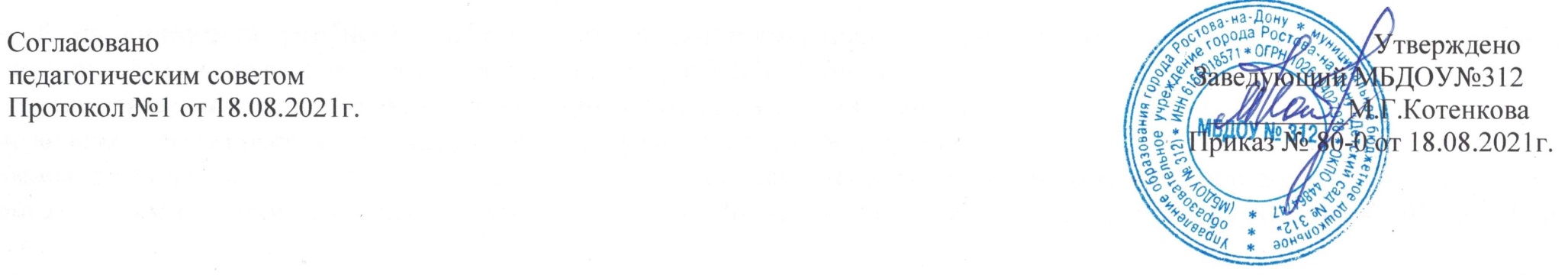 РАБОЧАЯ ПРОГРАММА Подготовительной к школе группе №4общеразвивающей направленности по реализации программы «ОТ РОЖДЕНИЯ ДО ШКОЛЫ»на 2021-2022 учебный годВоспитатель: Гусейнова Наталья УмамазгалиевнаГабриелян Ирина Болисовна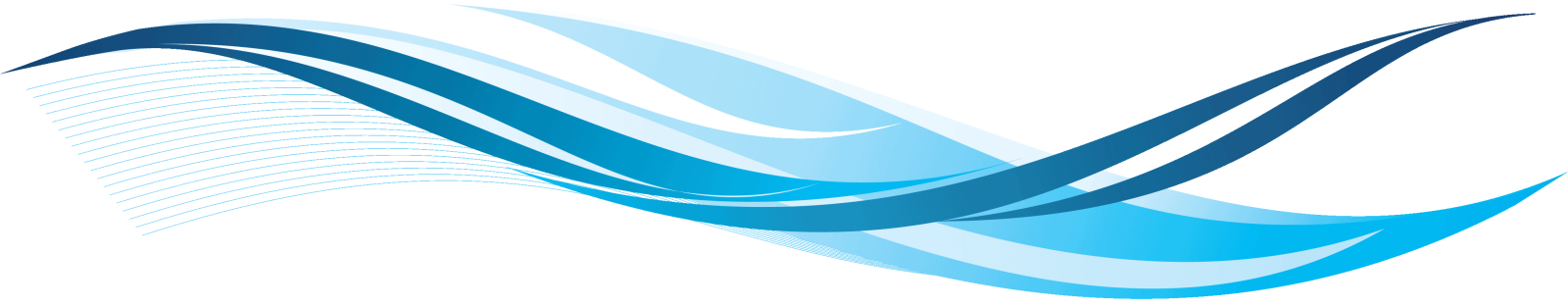 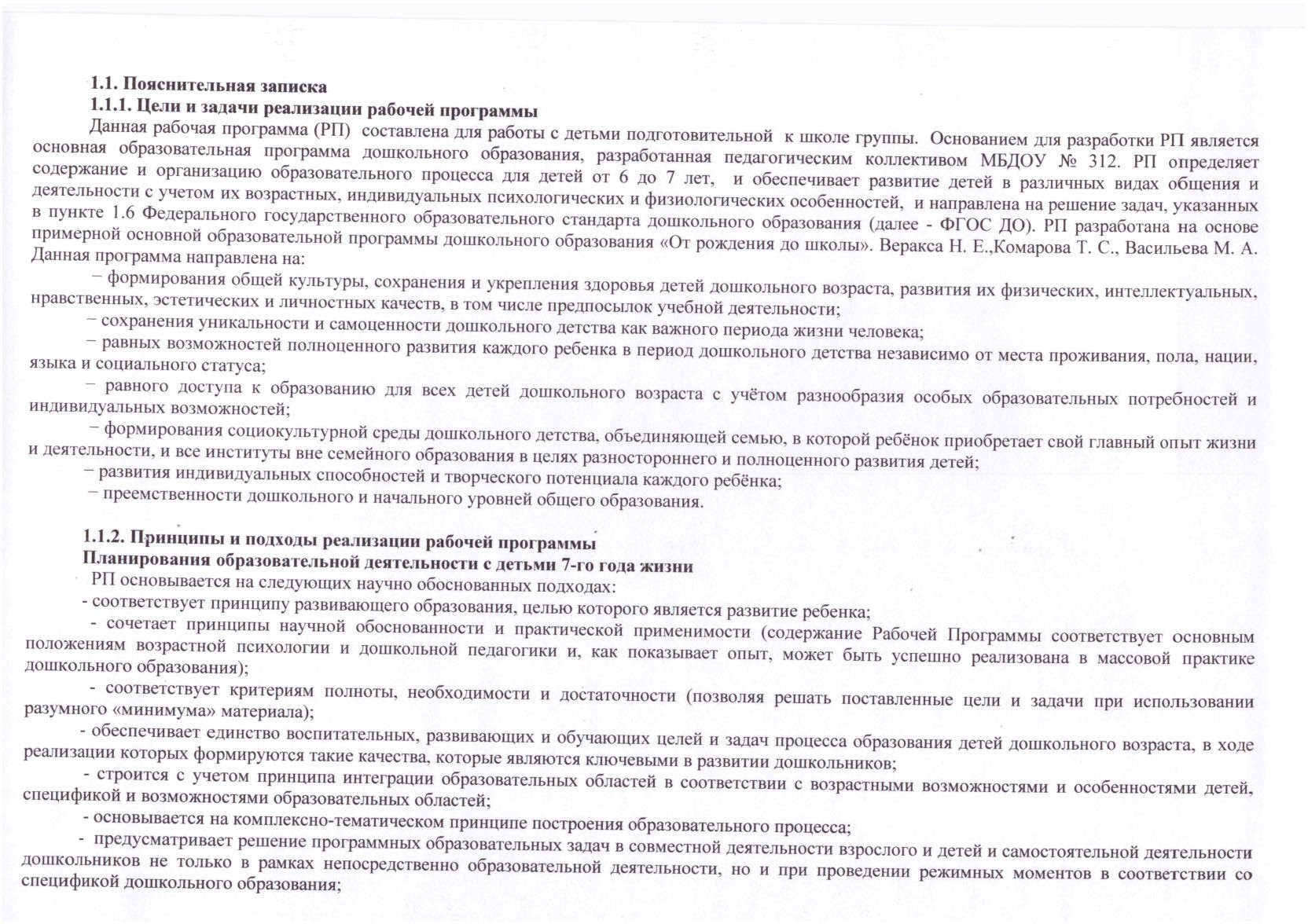 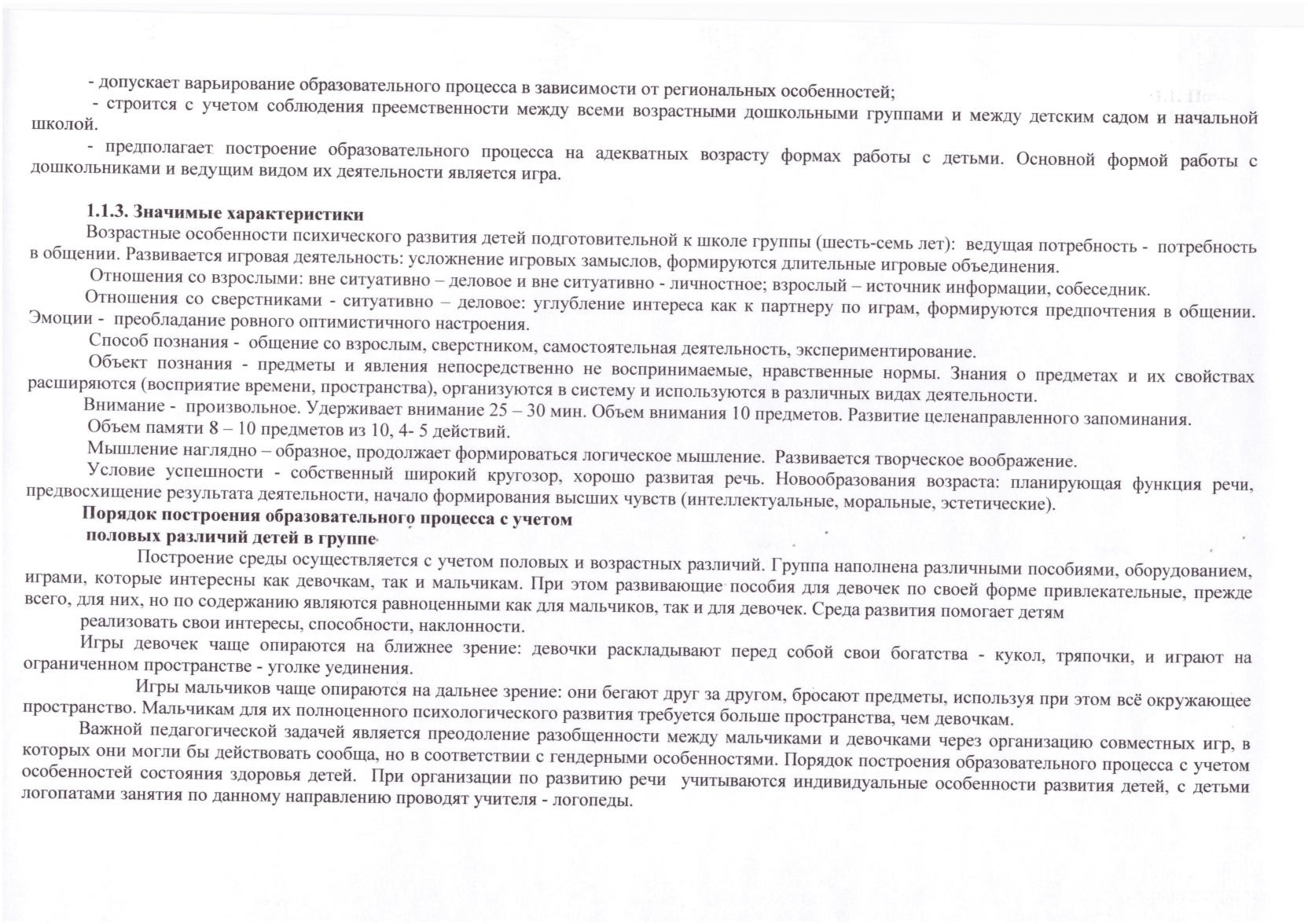 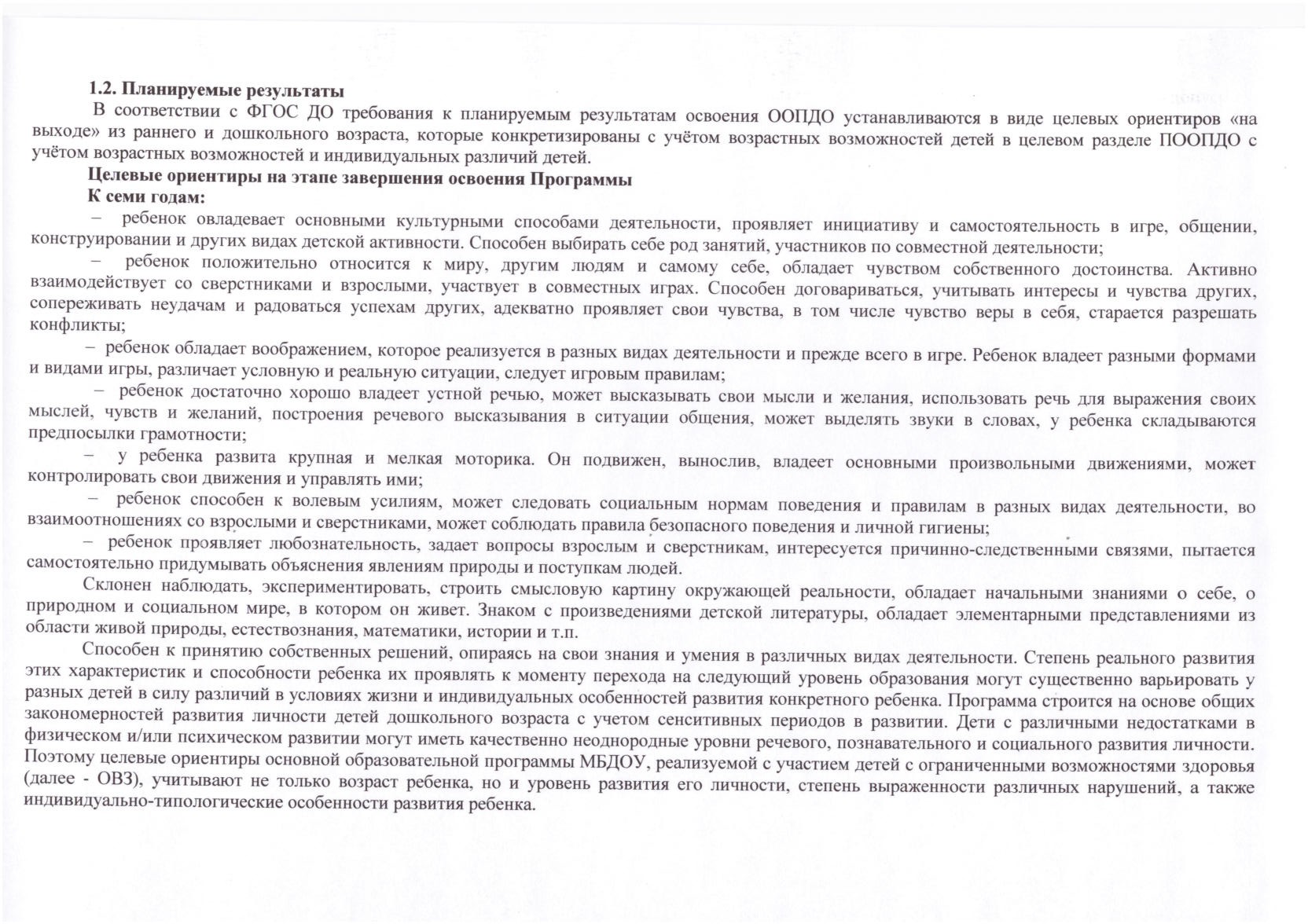 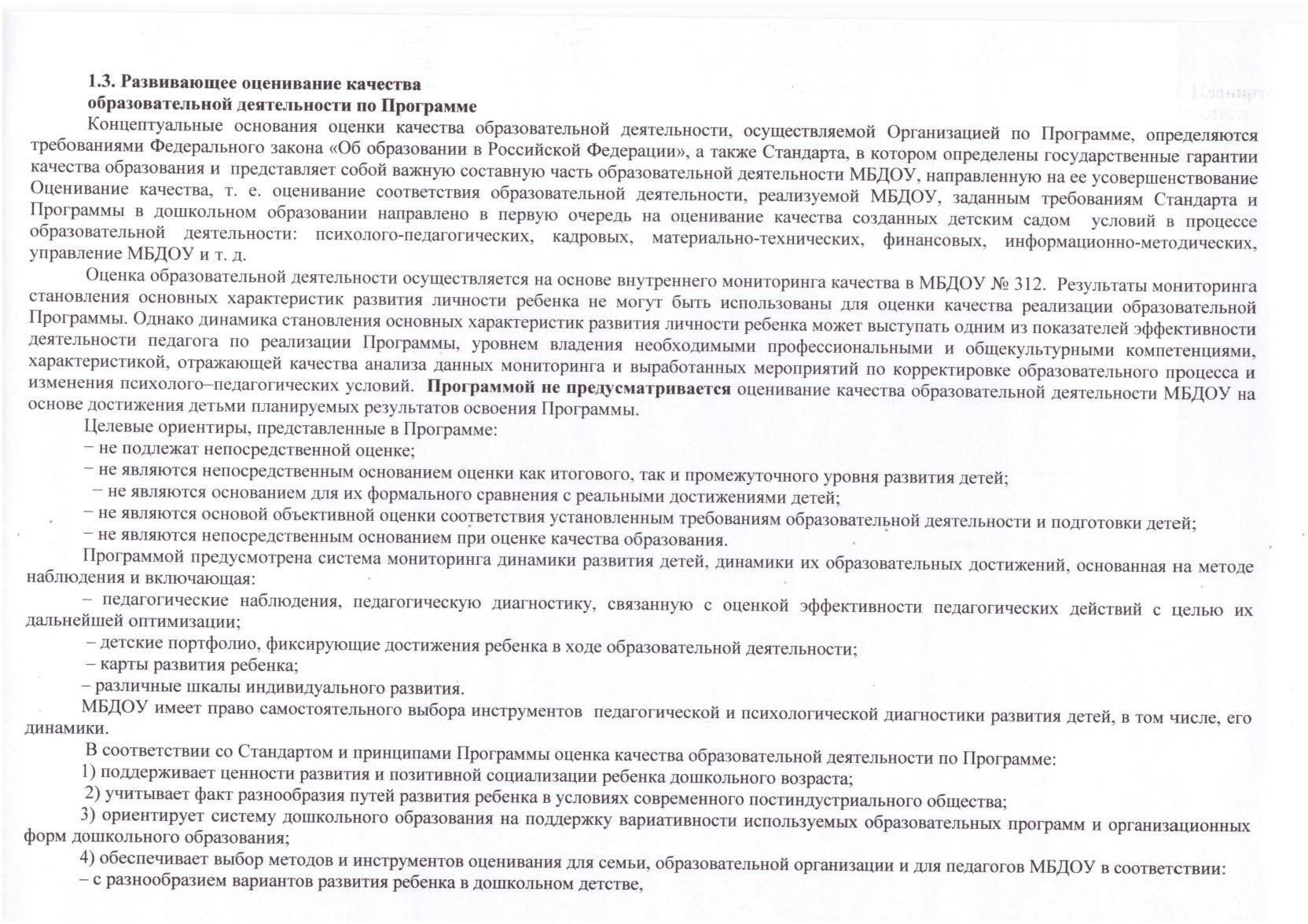 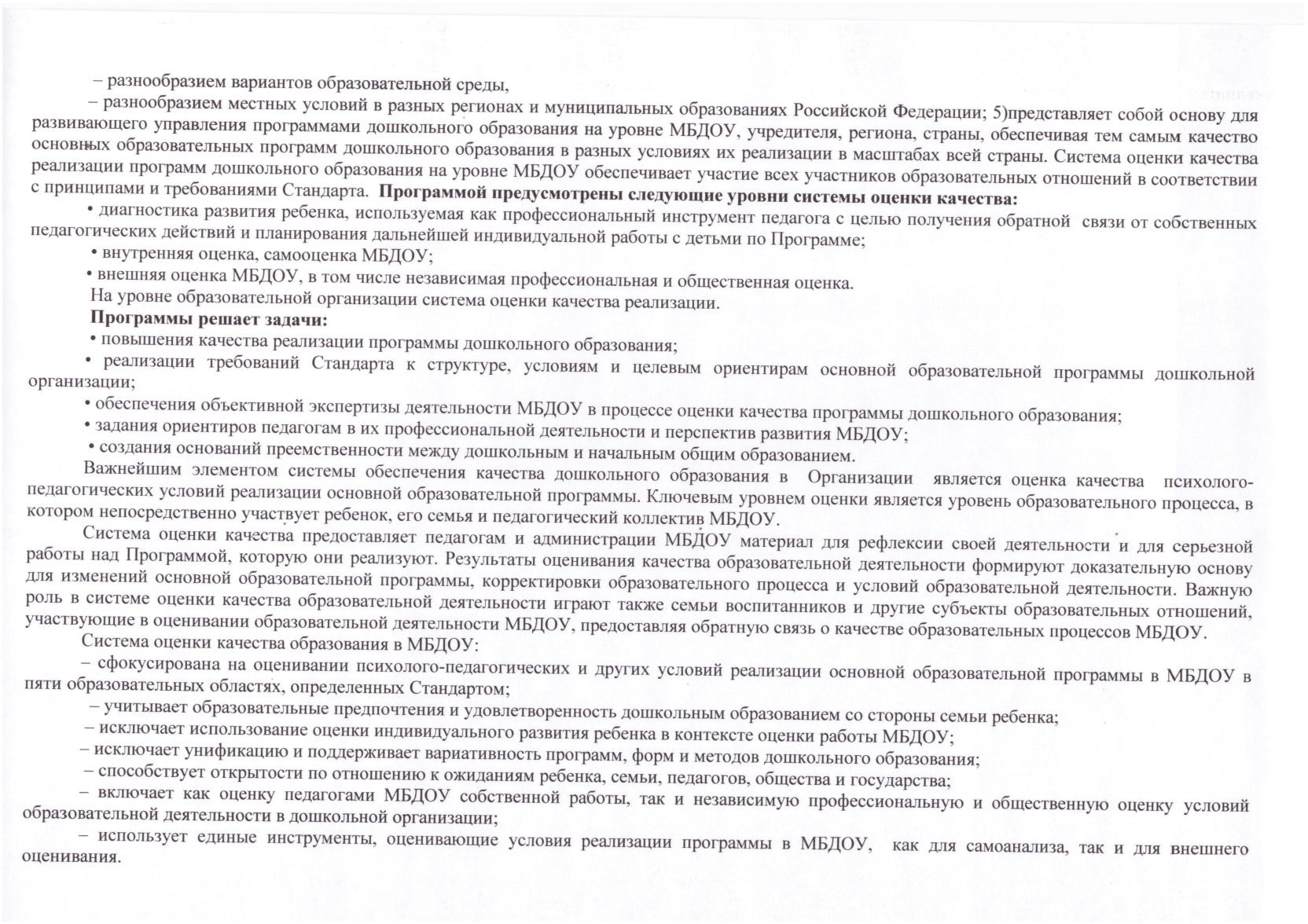 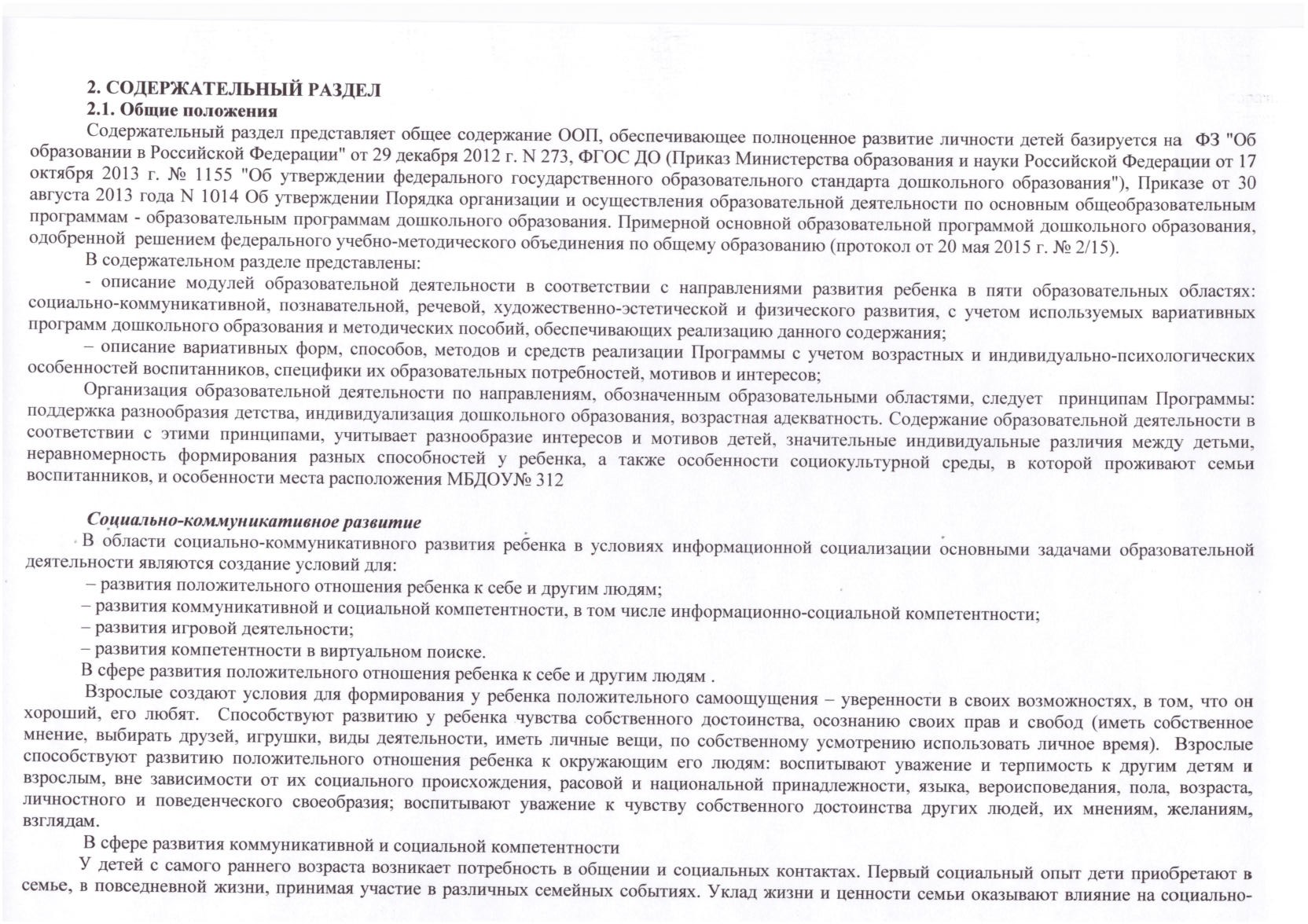 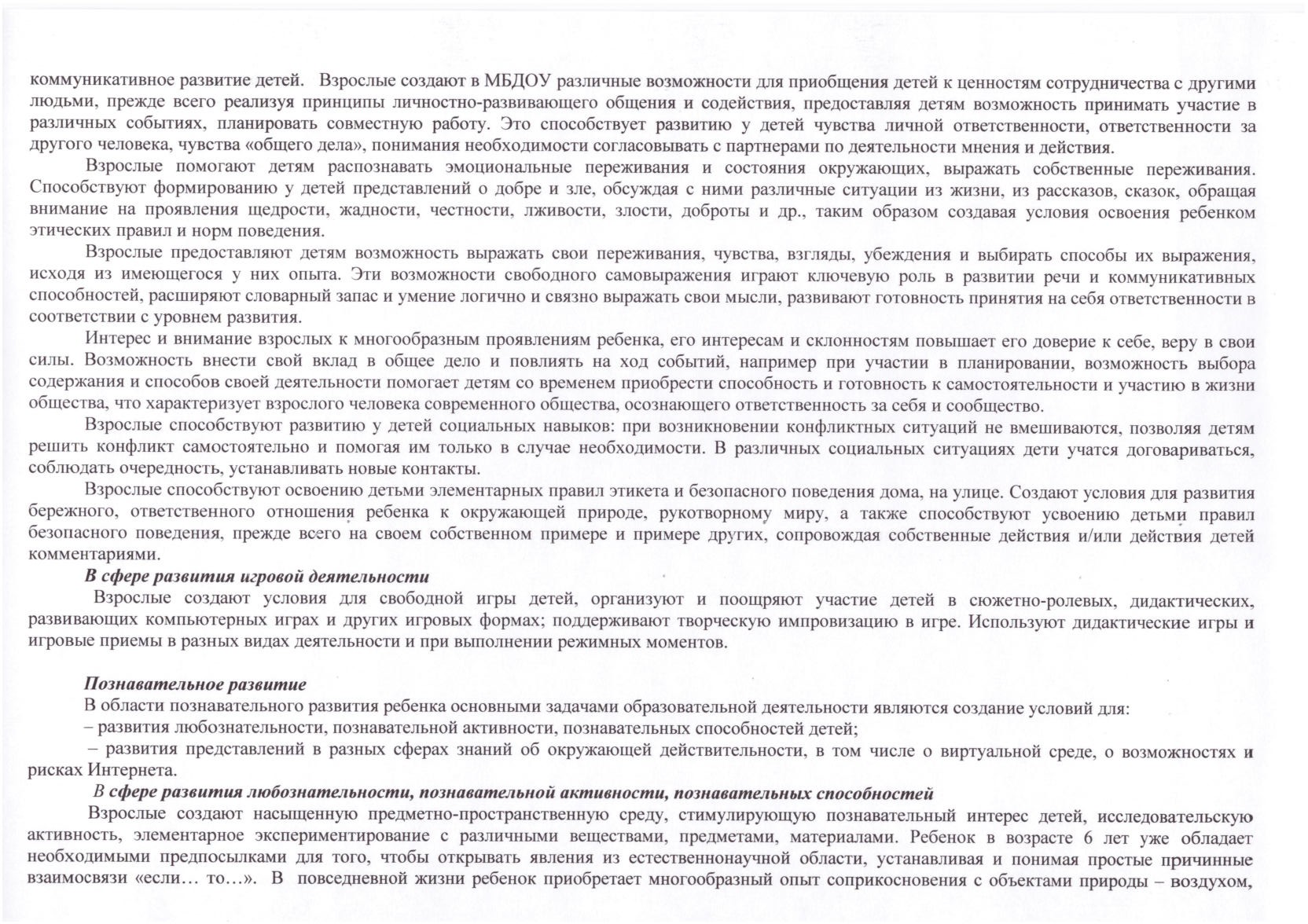 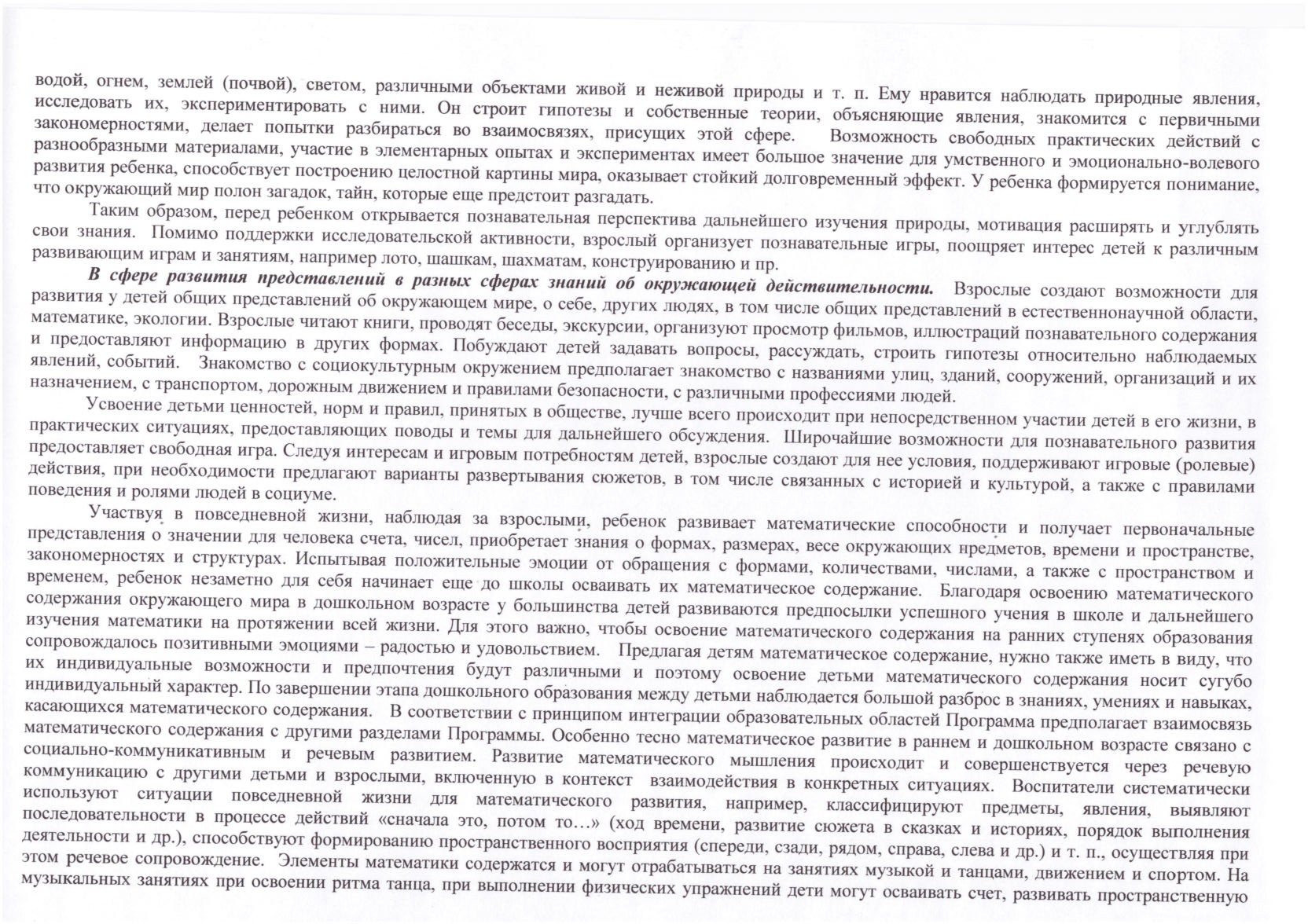 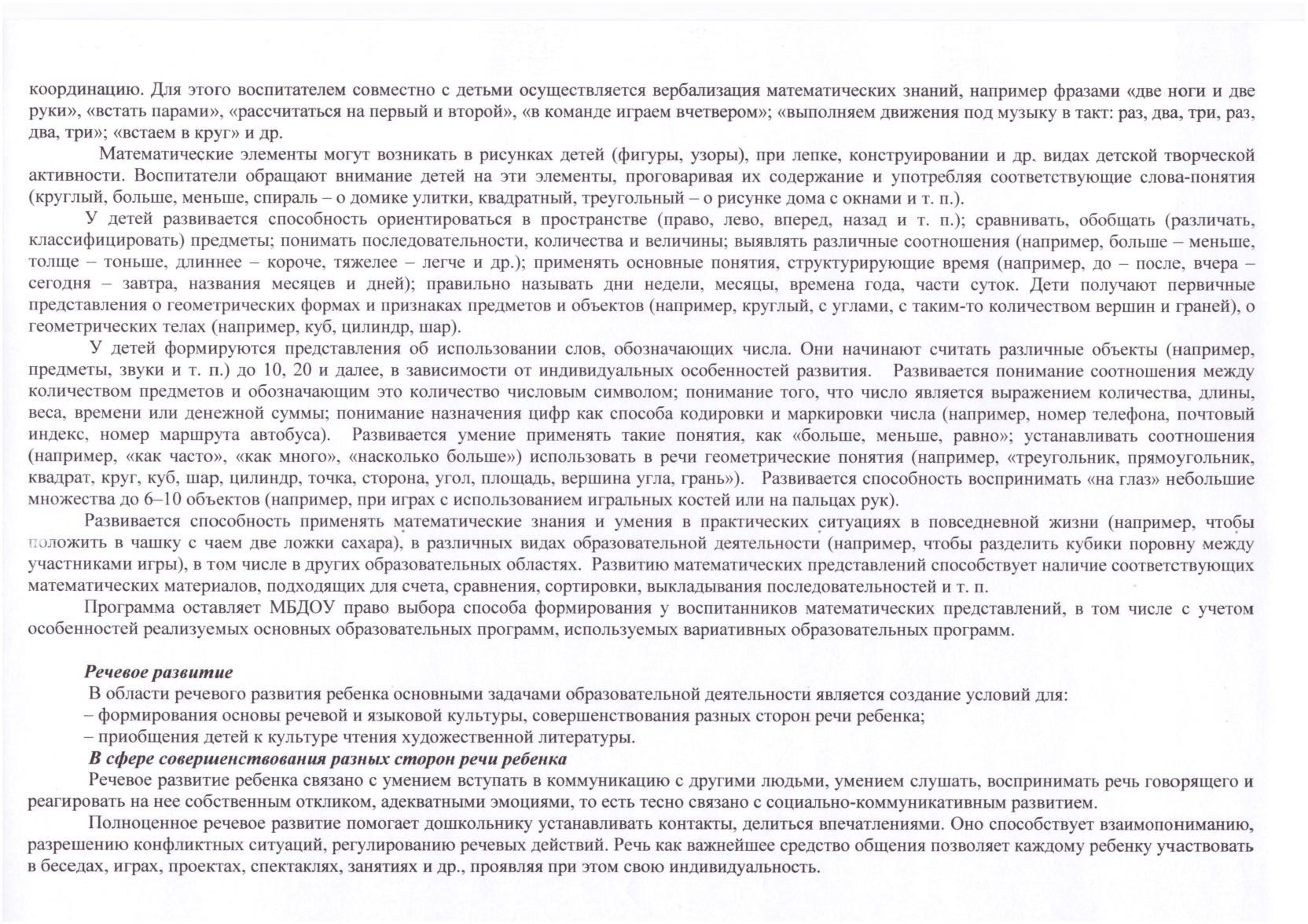 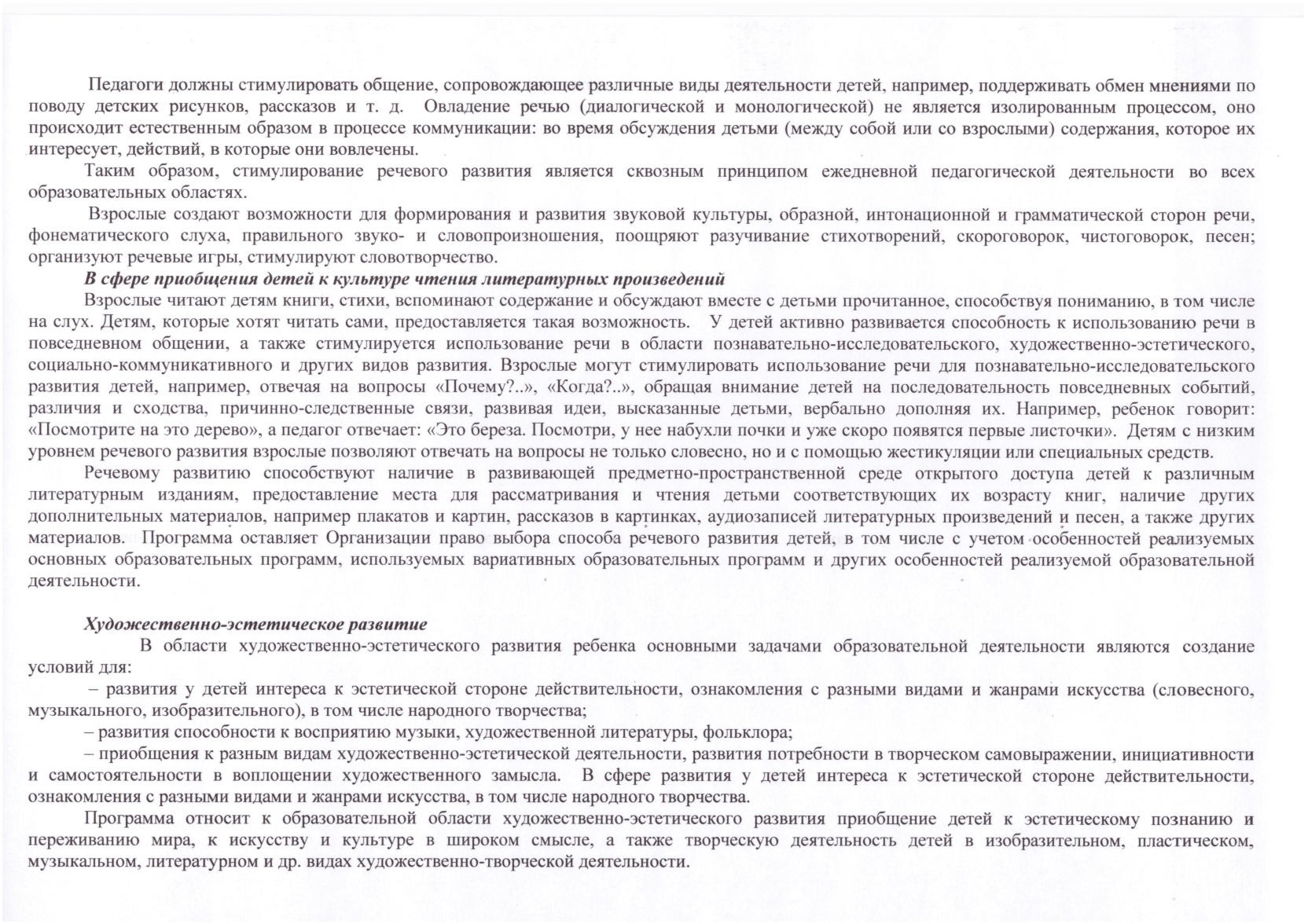 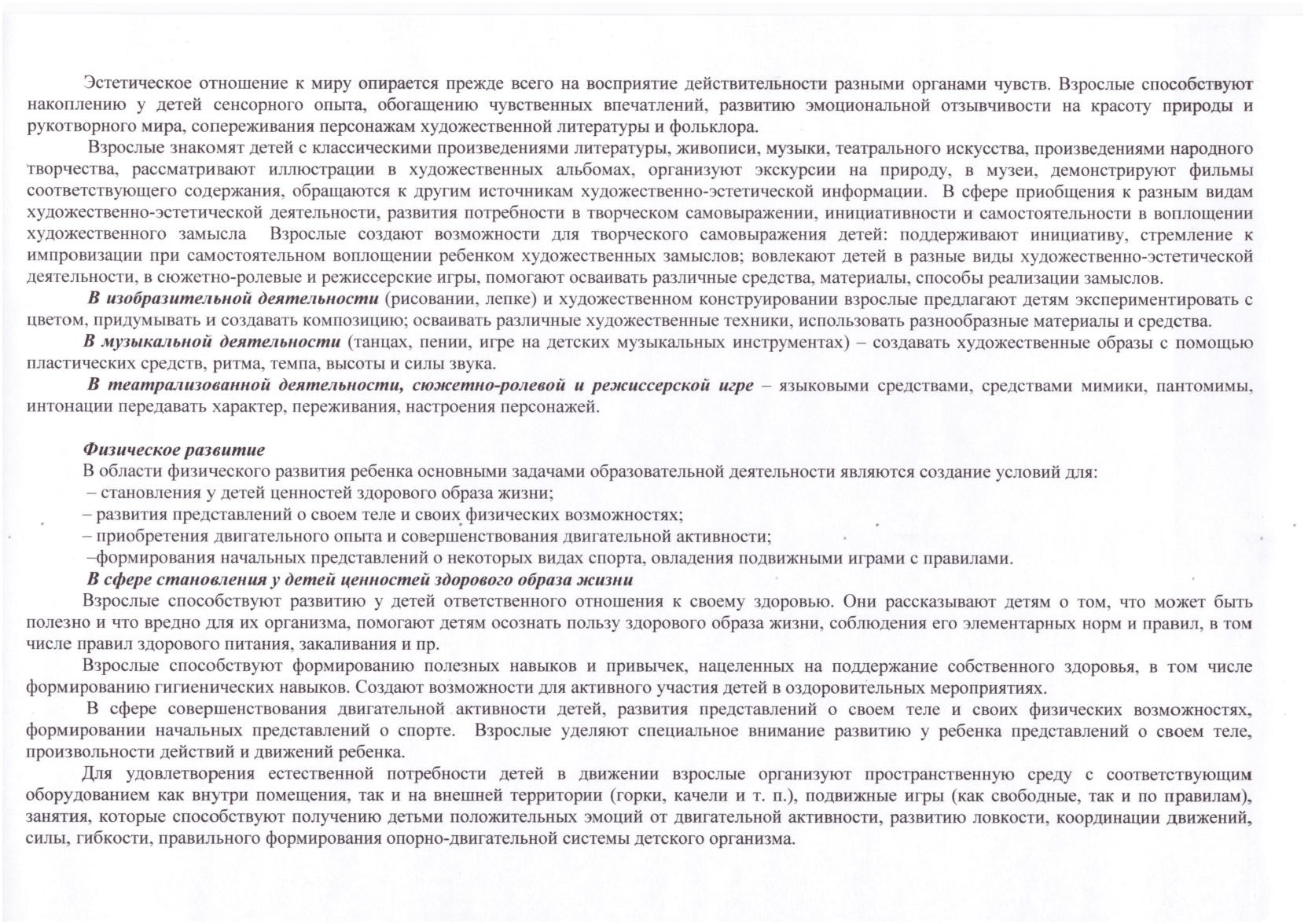 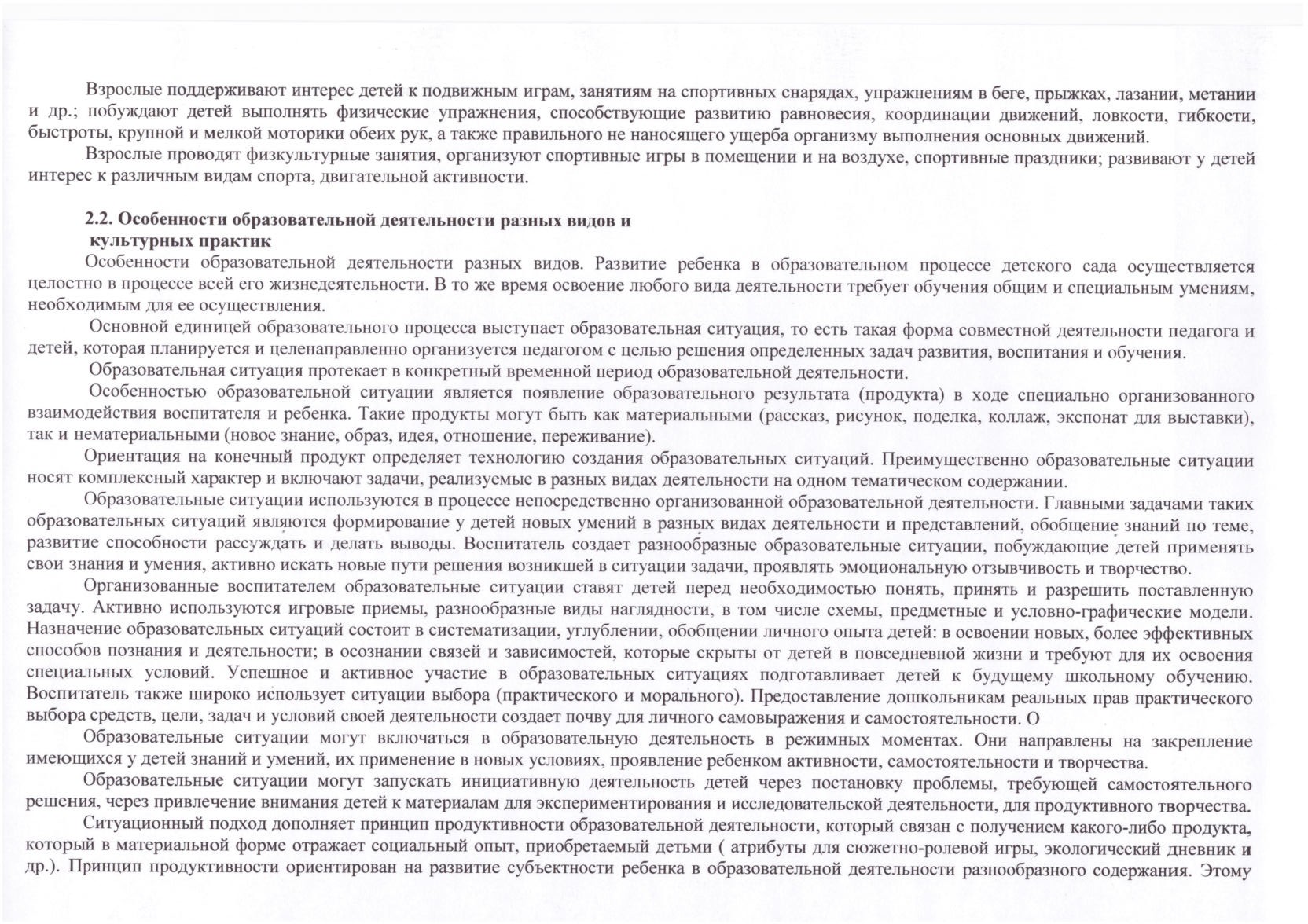 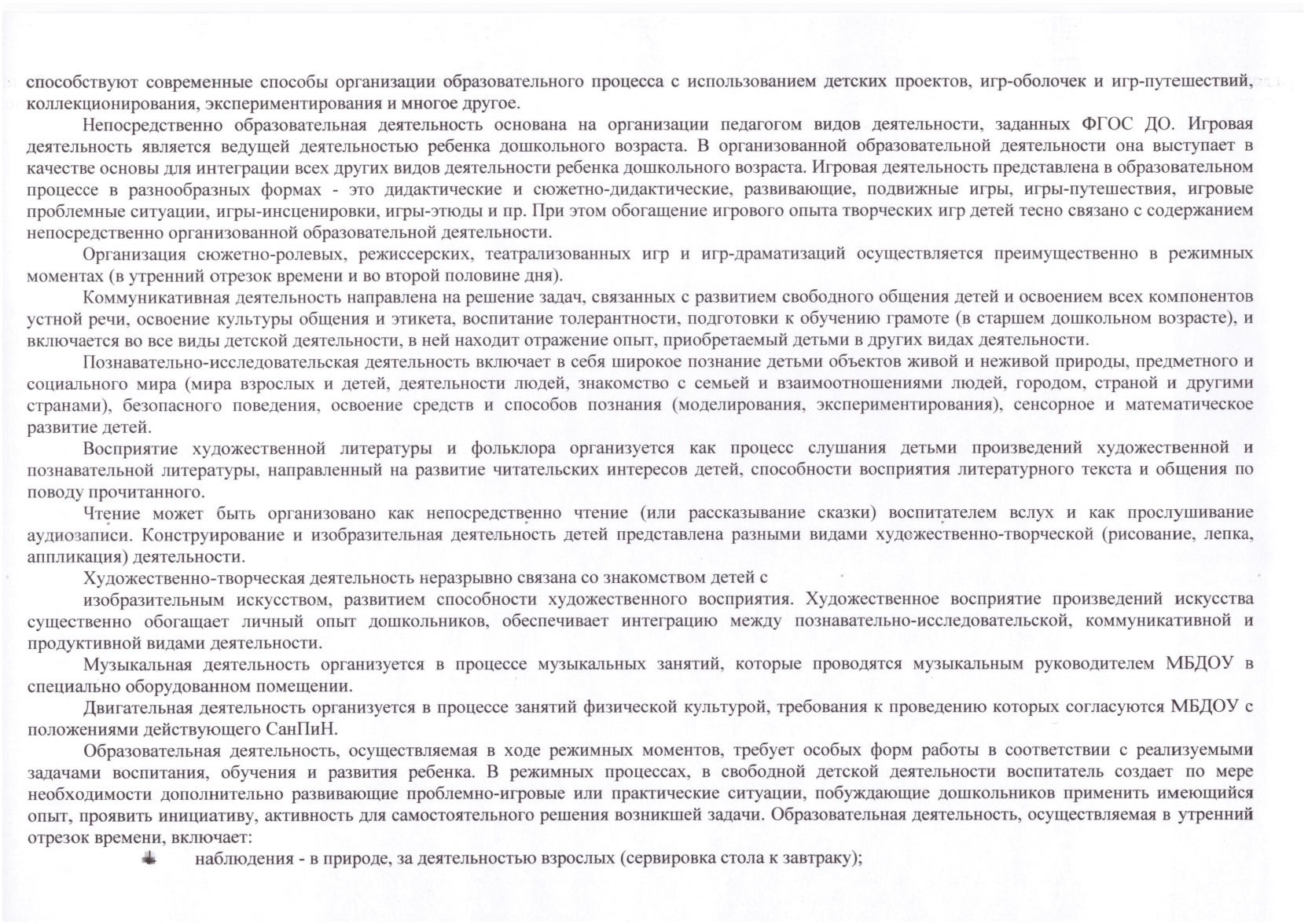 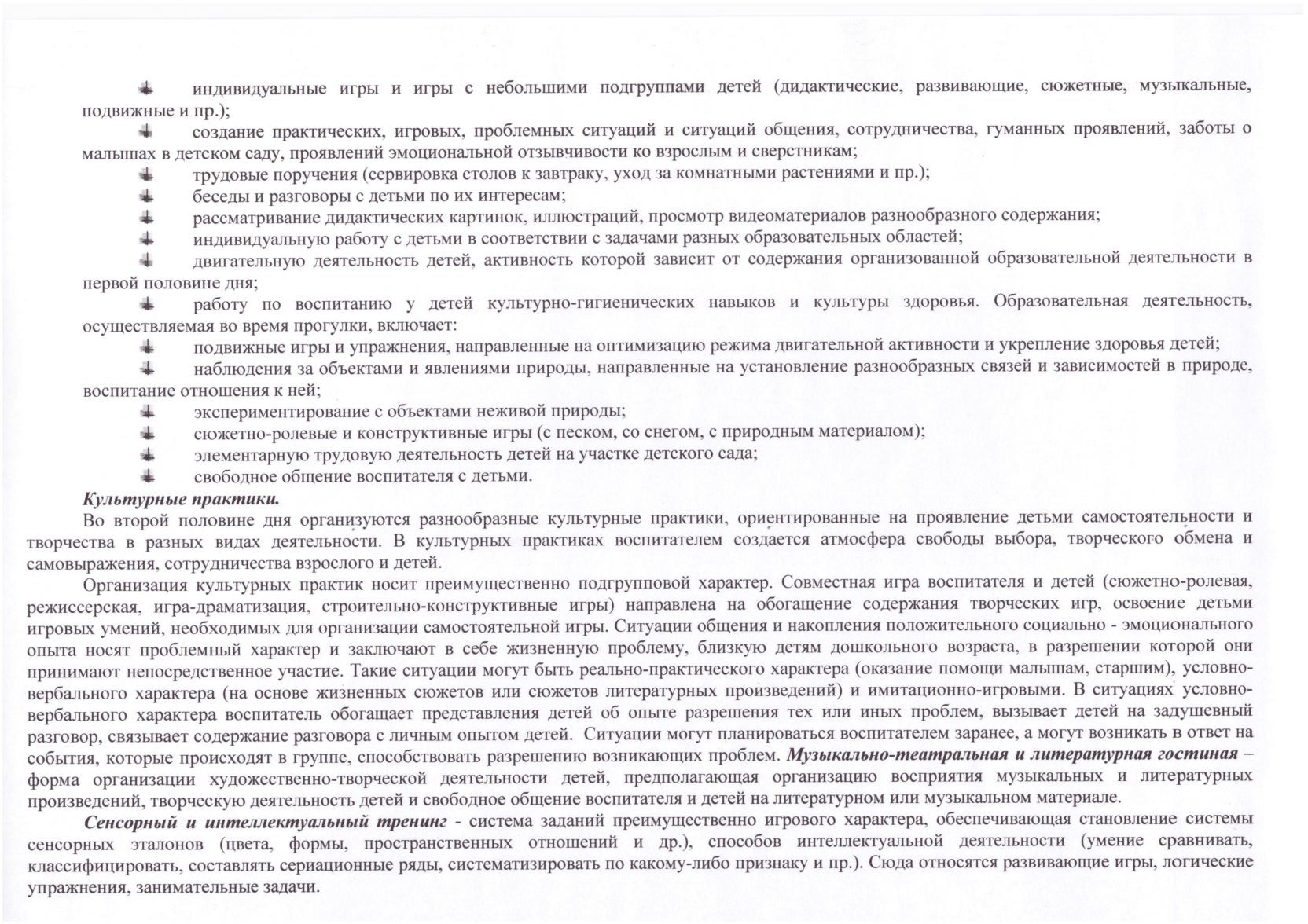 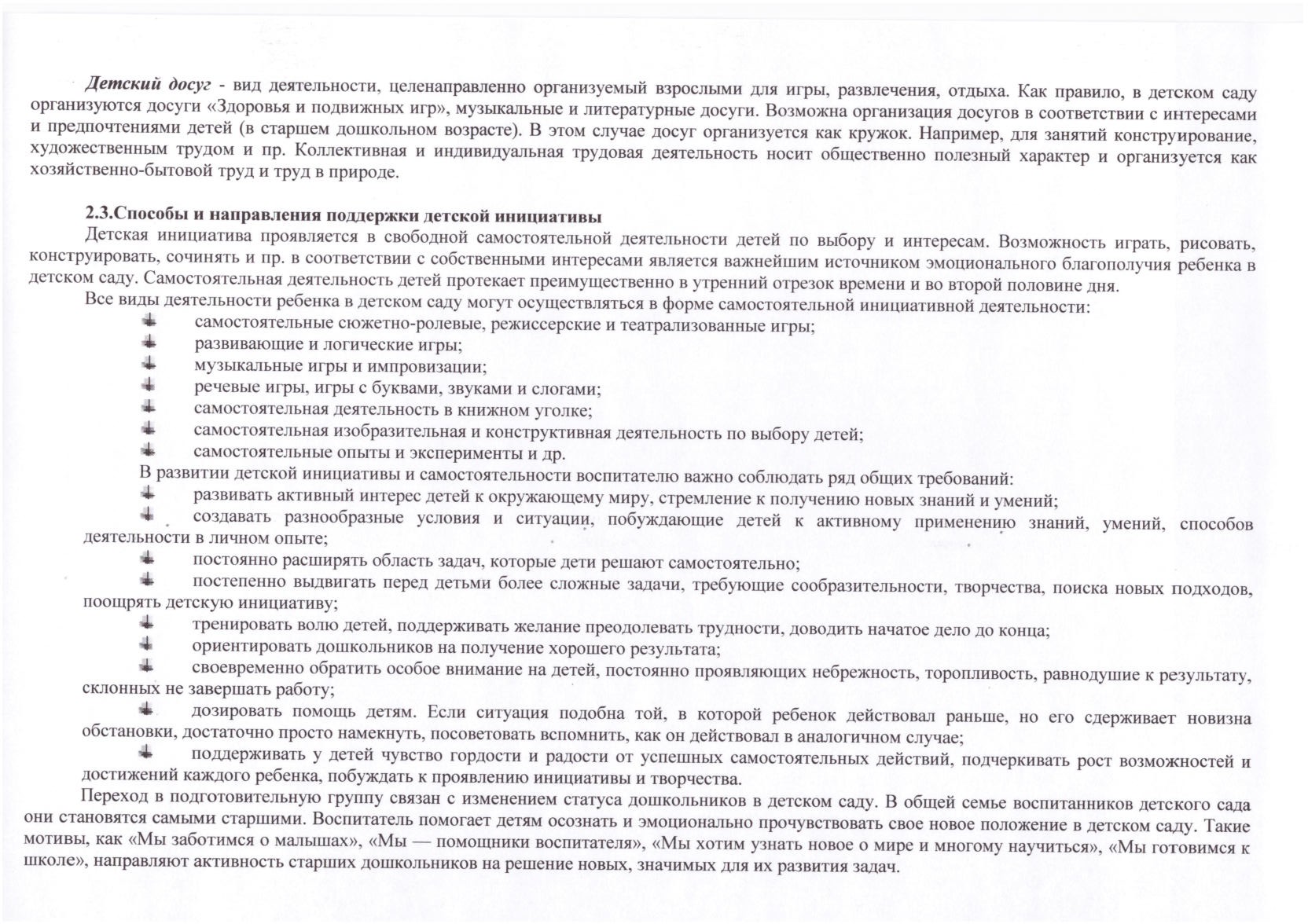 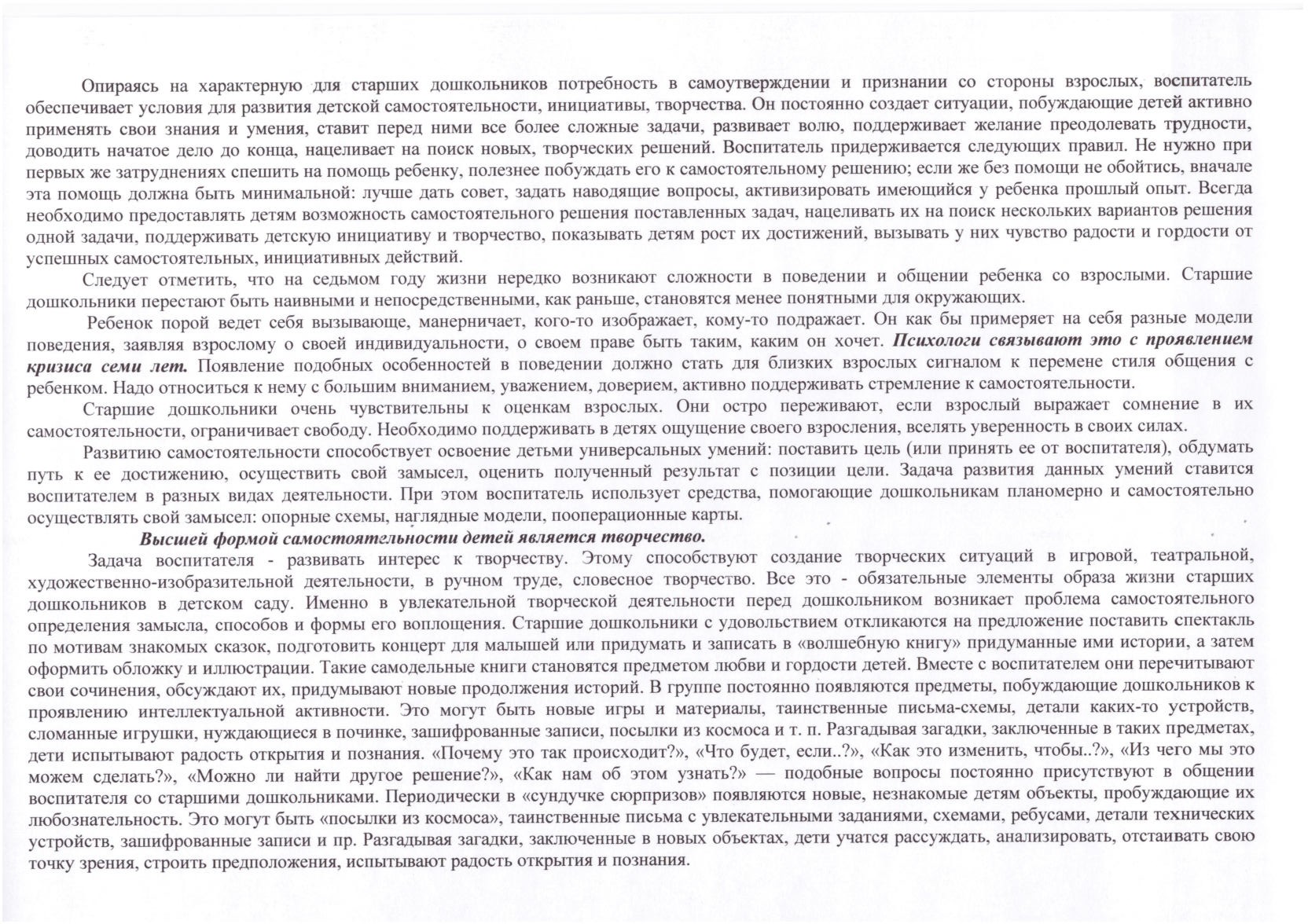 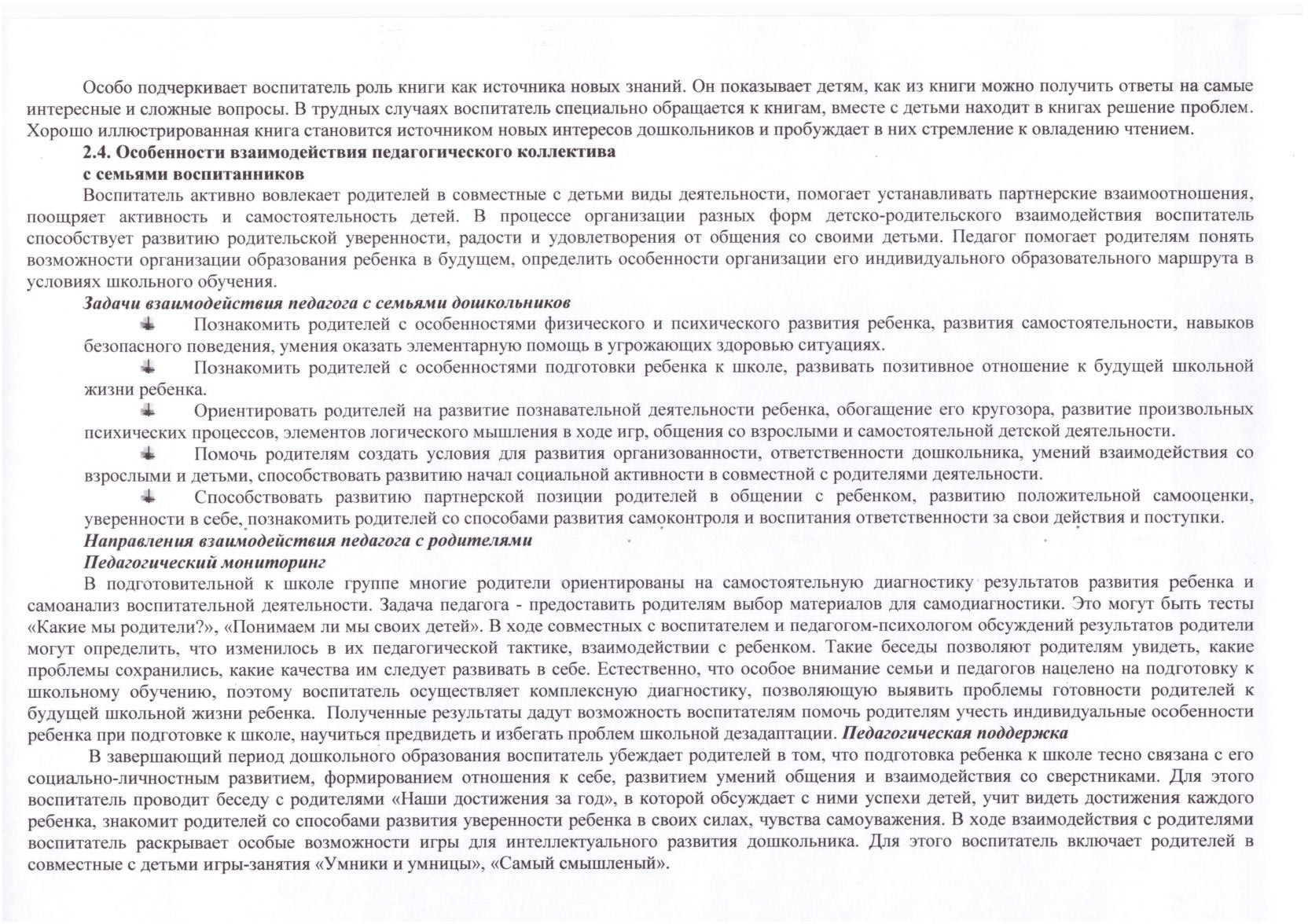 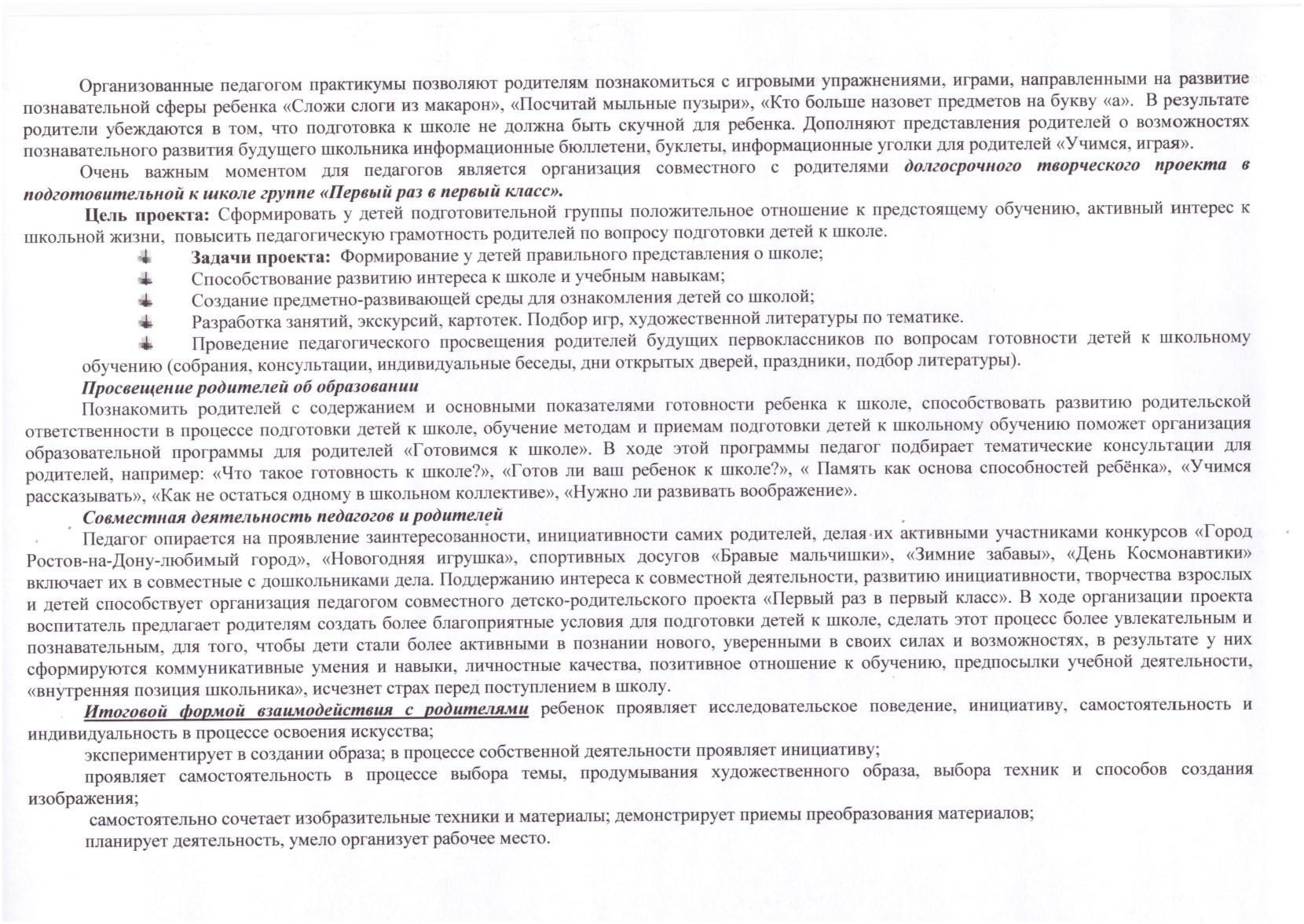 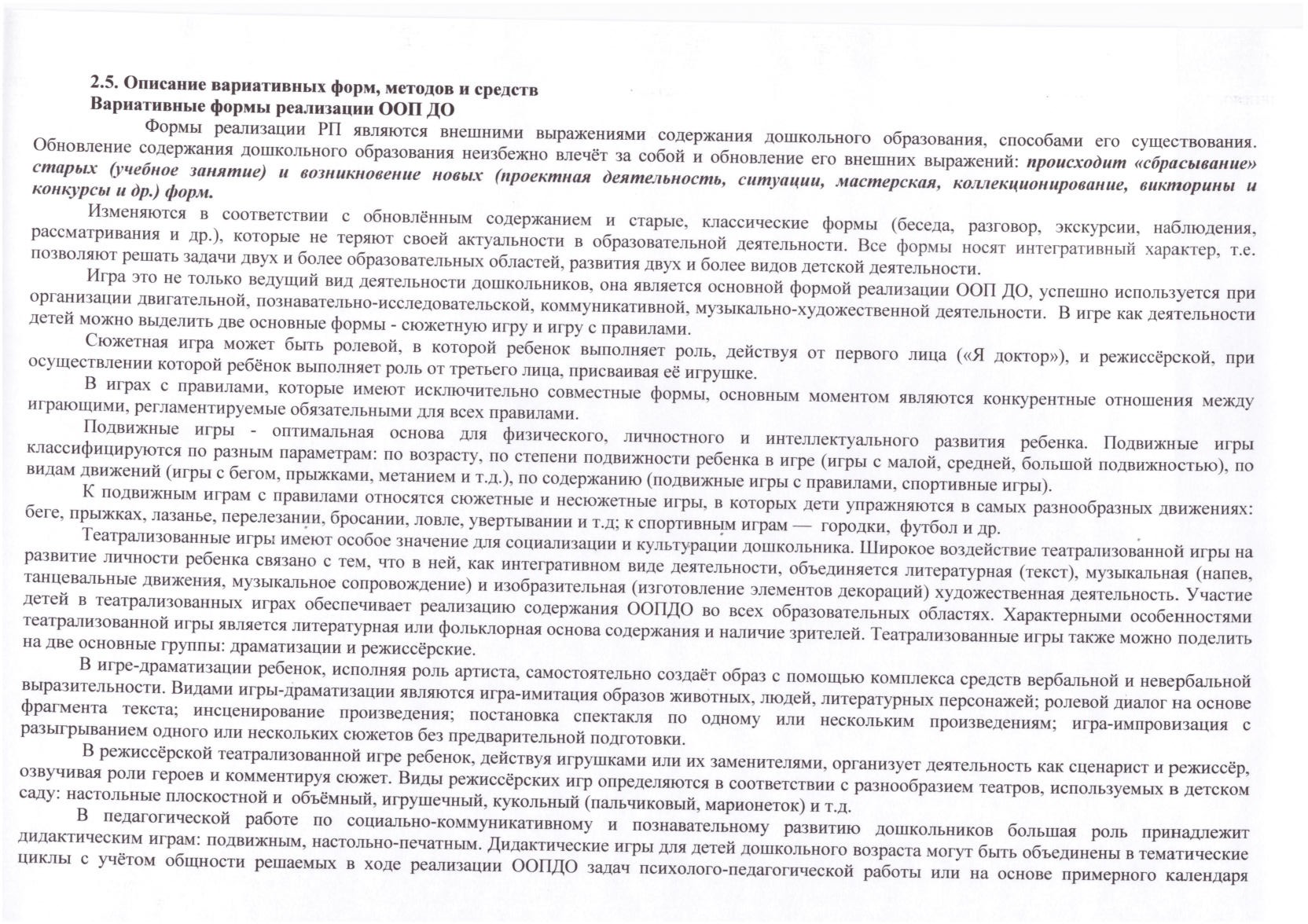 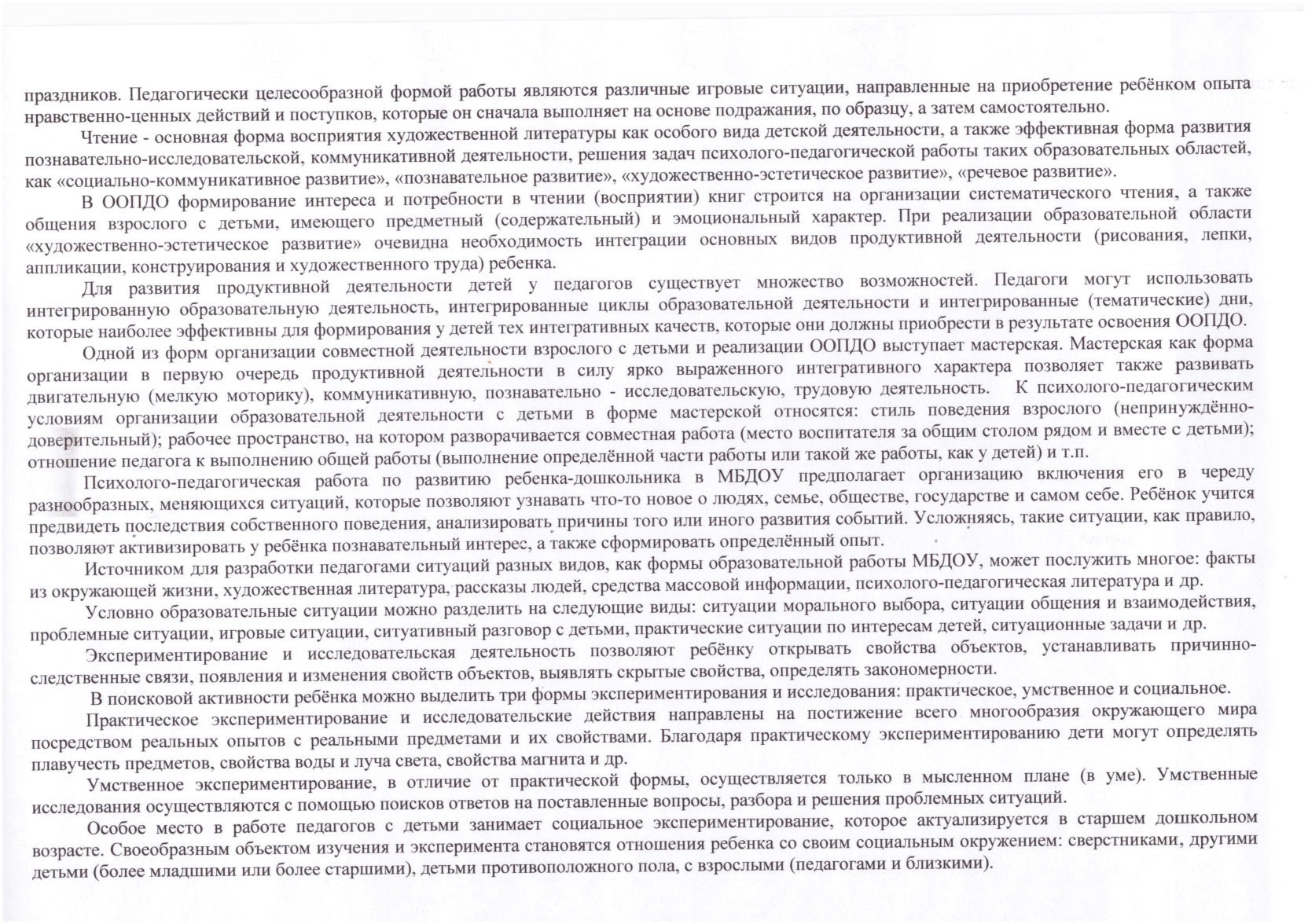 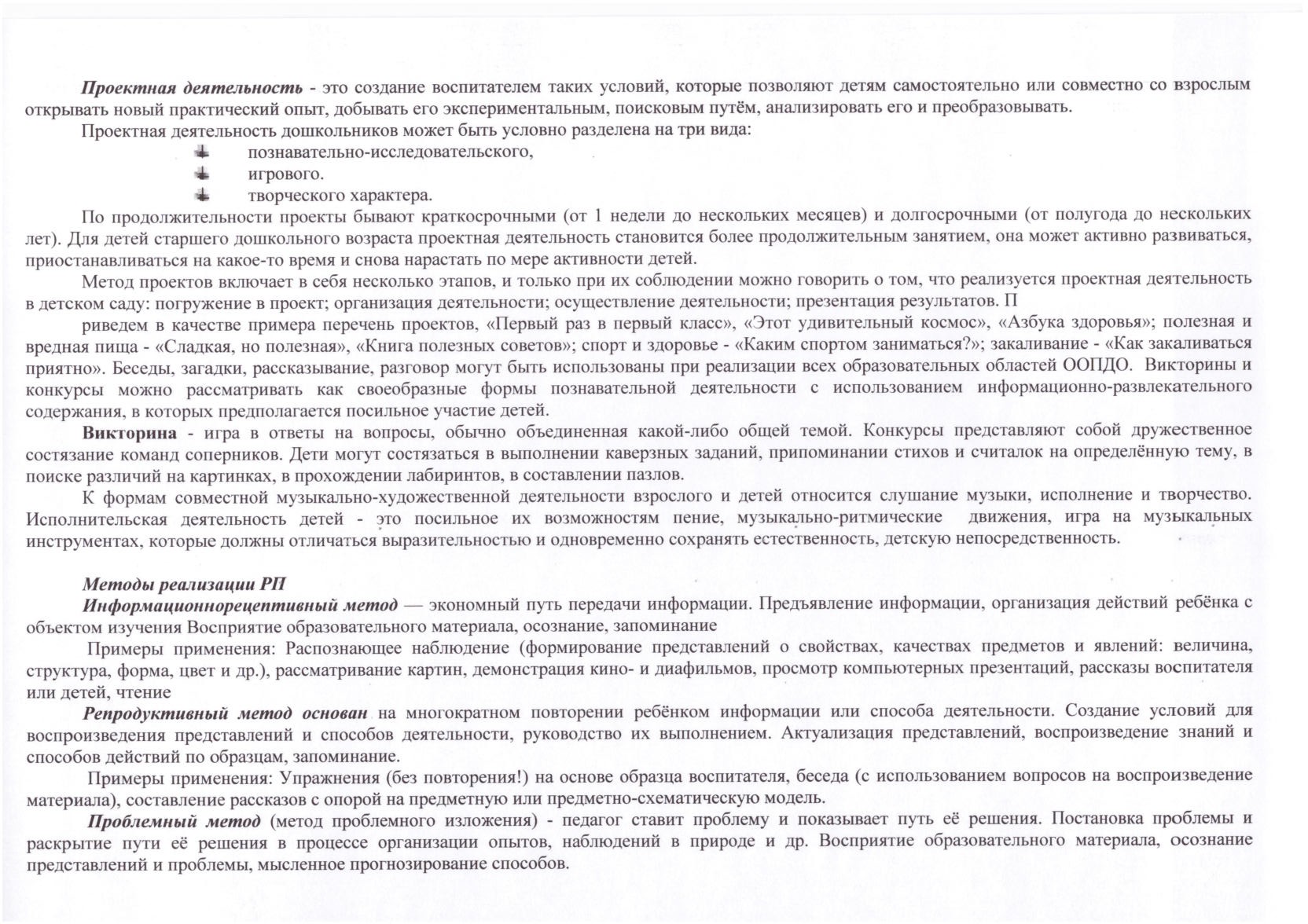 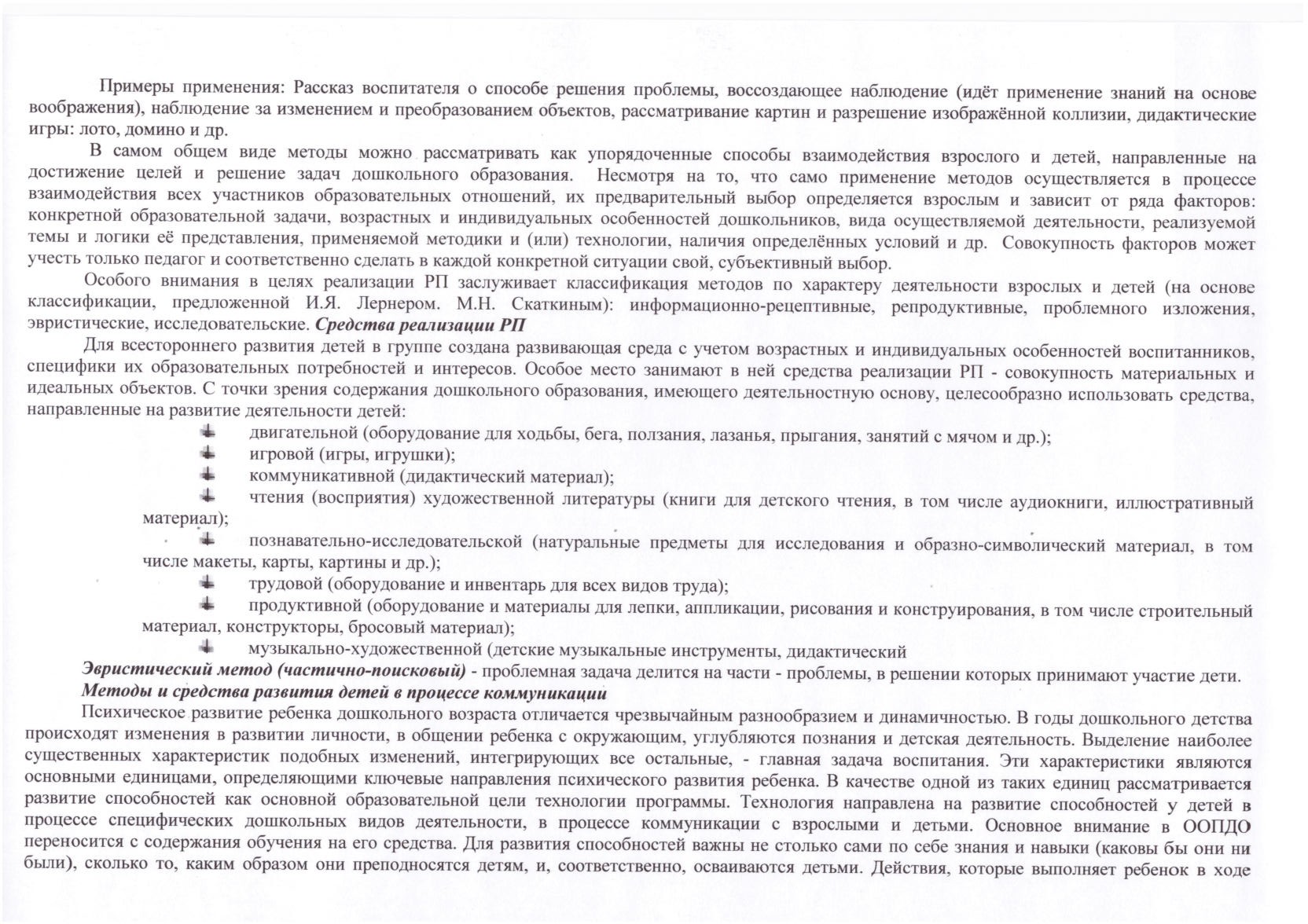 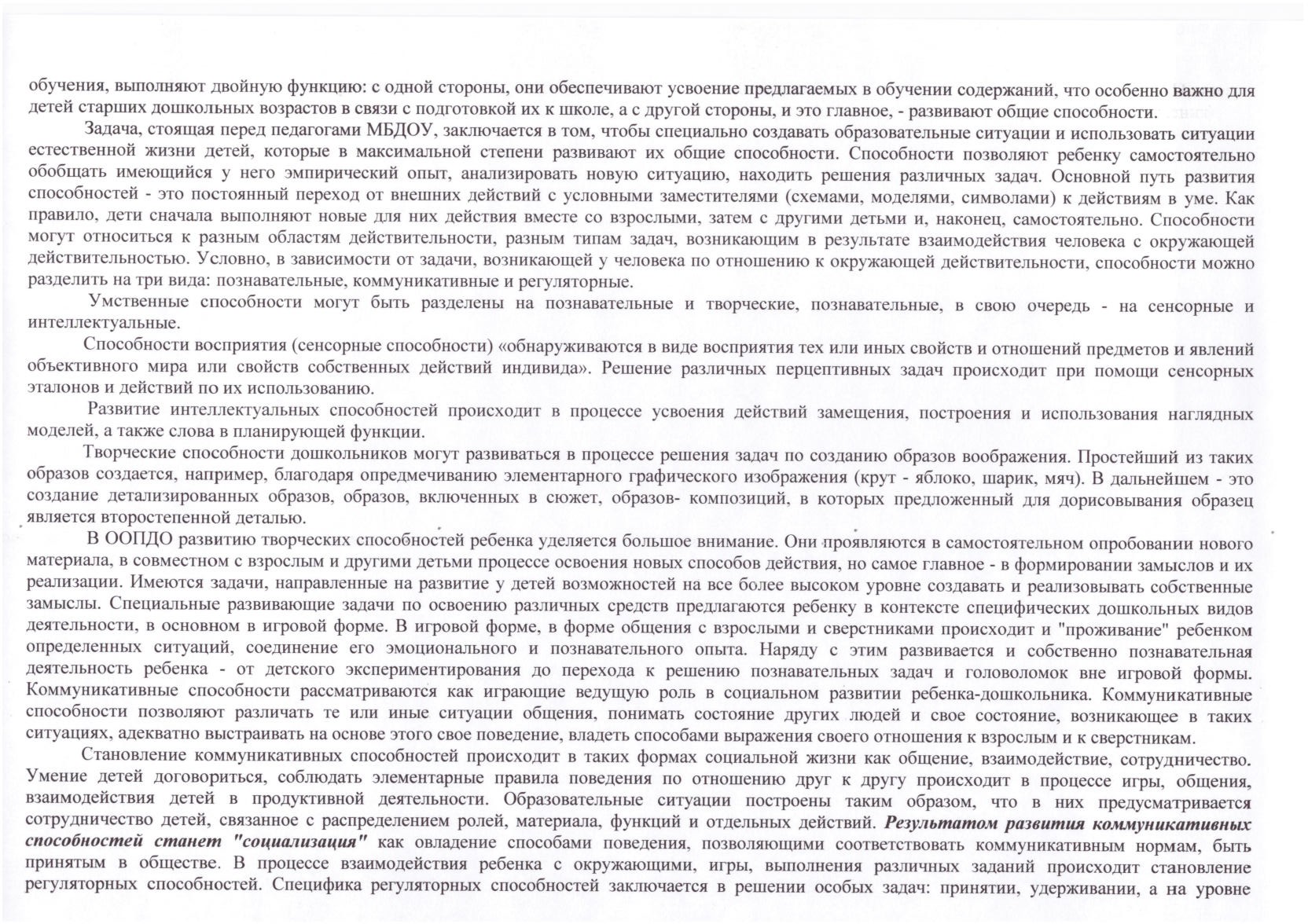 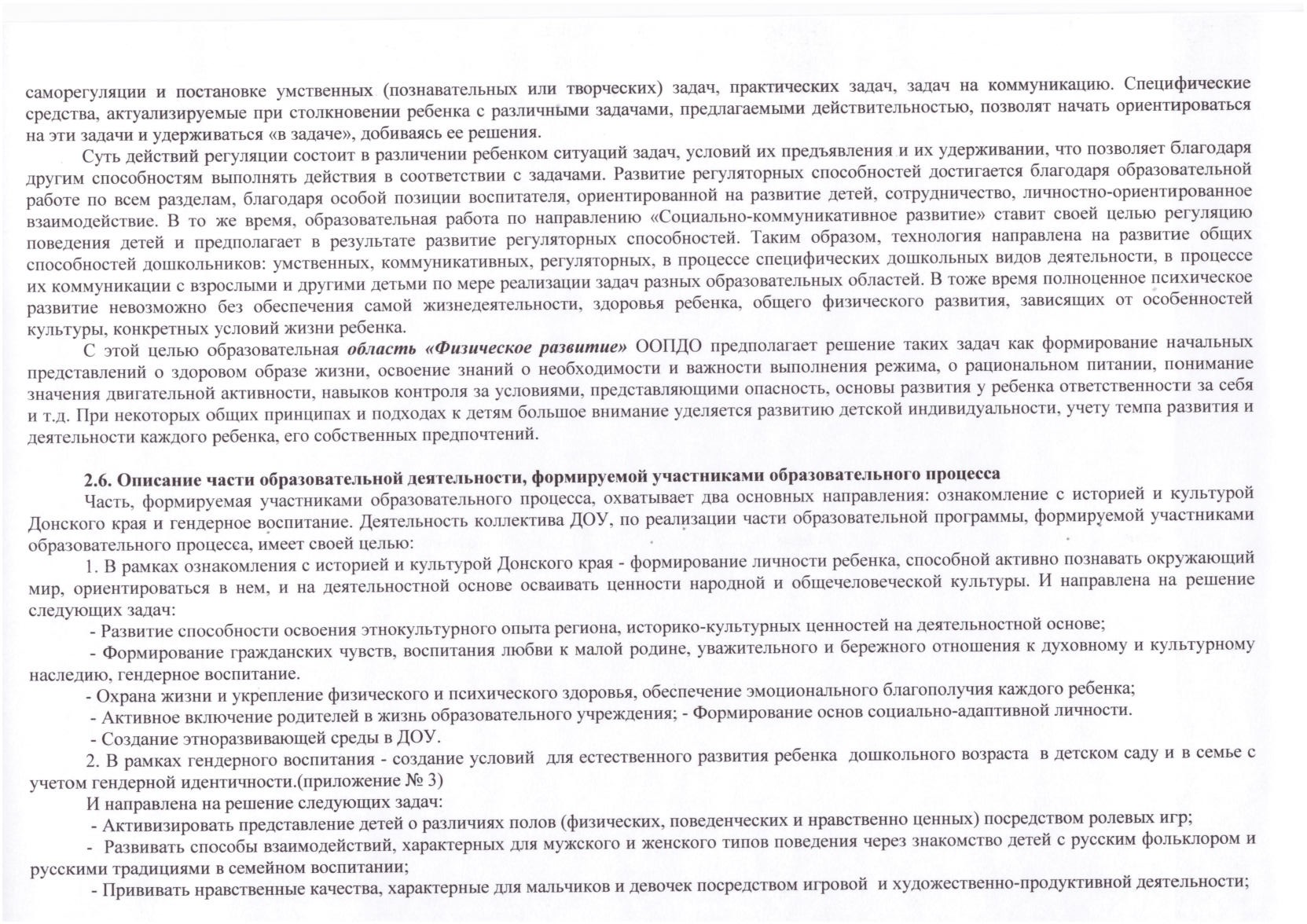 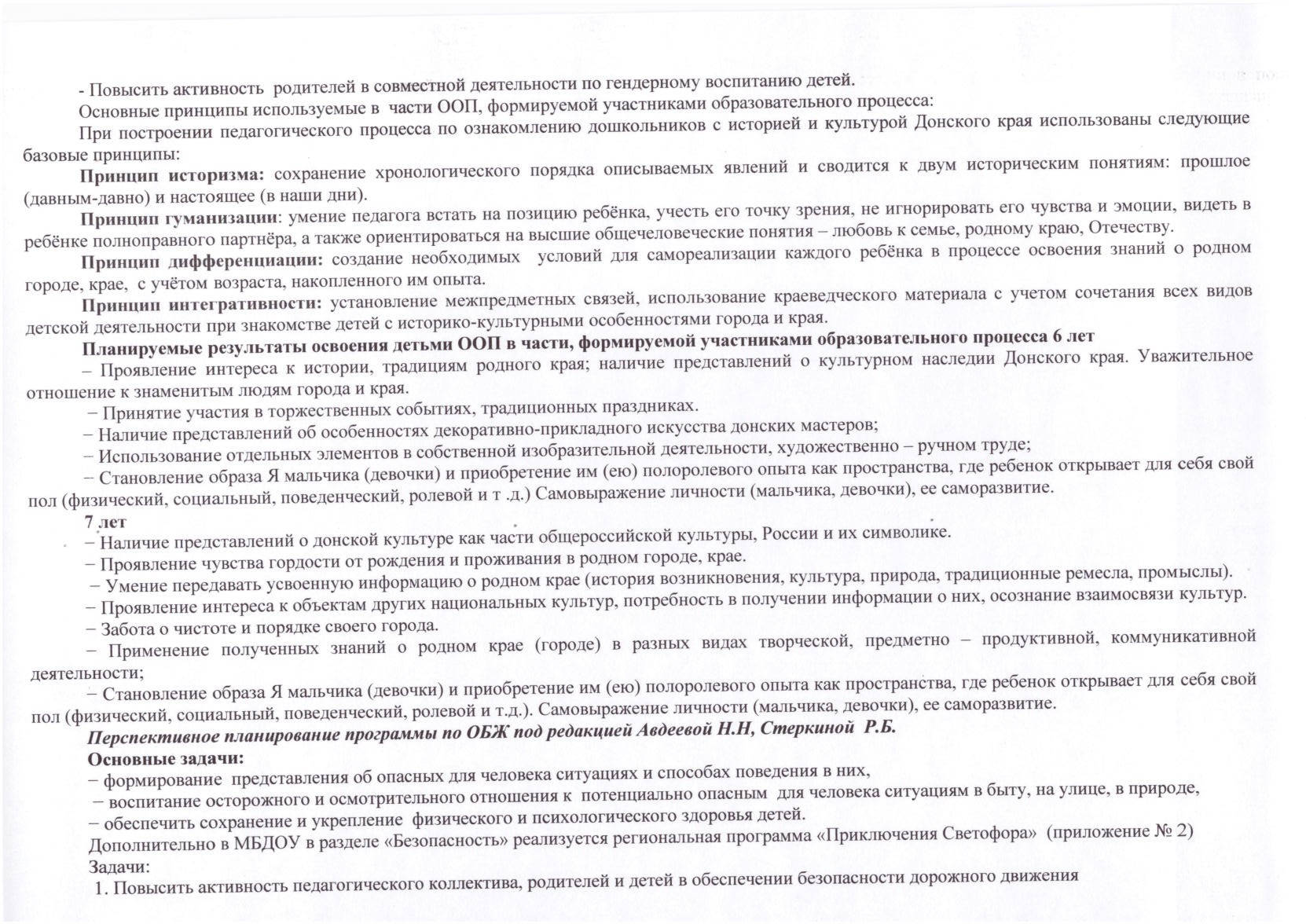 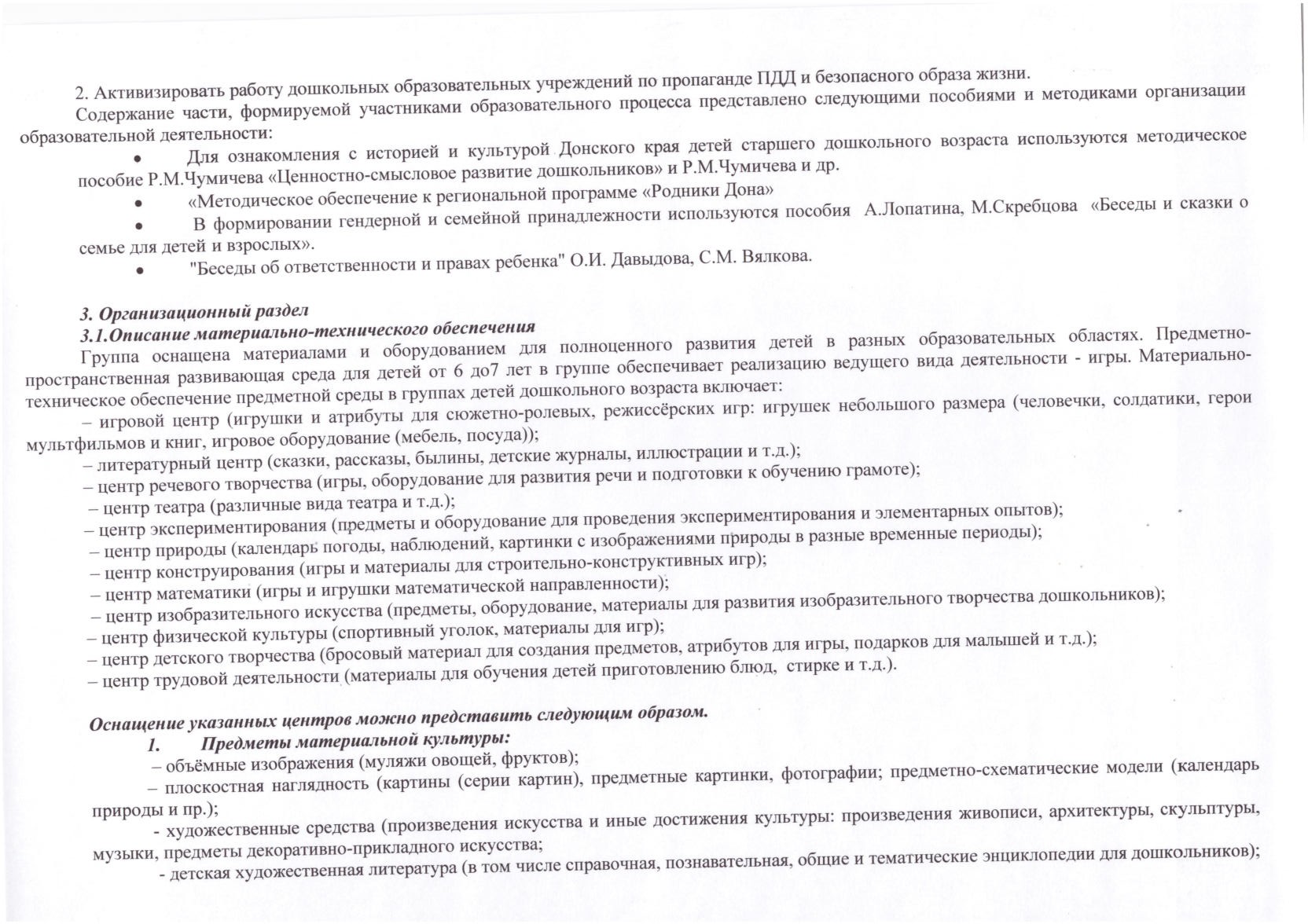 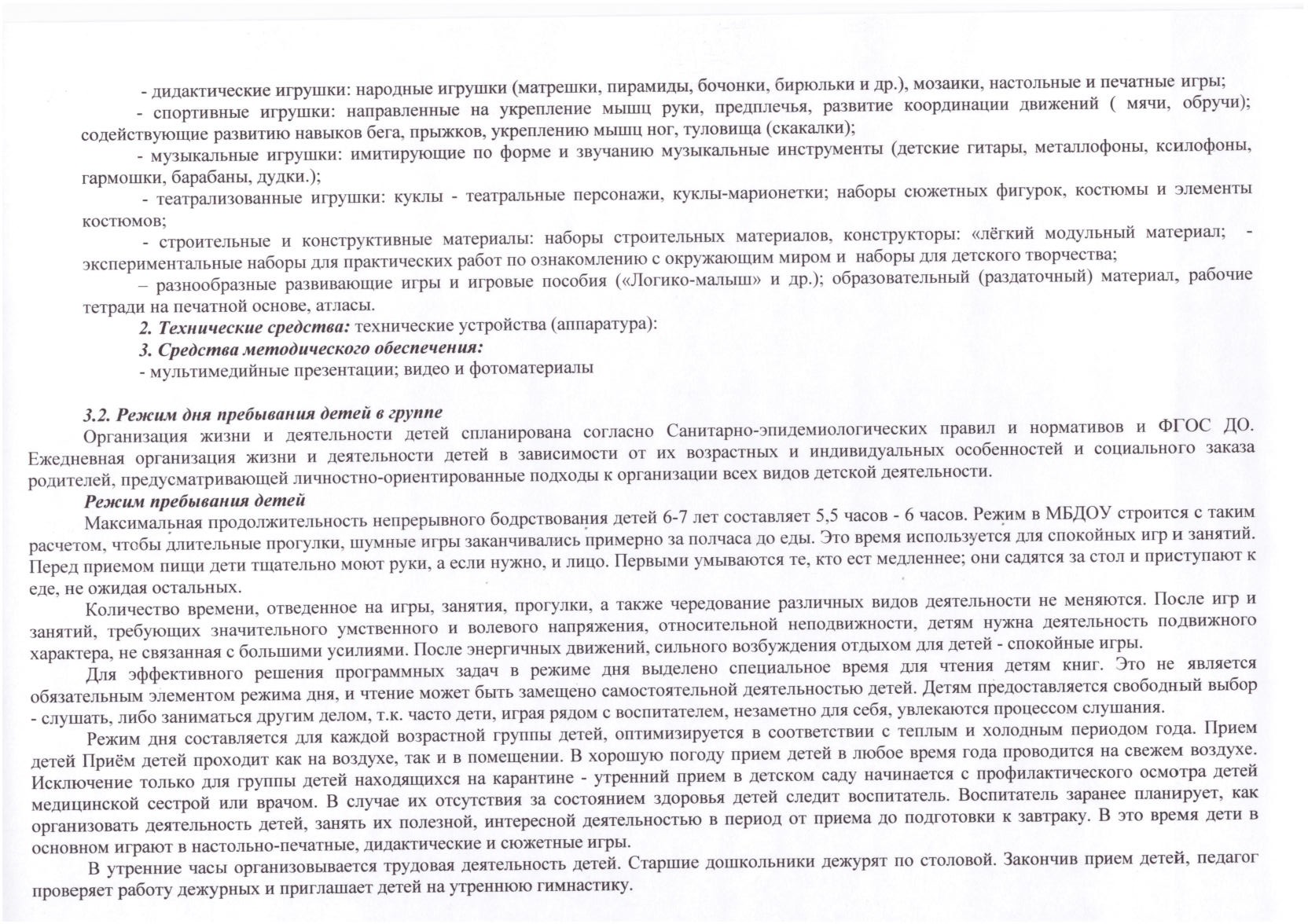 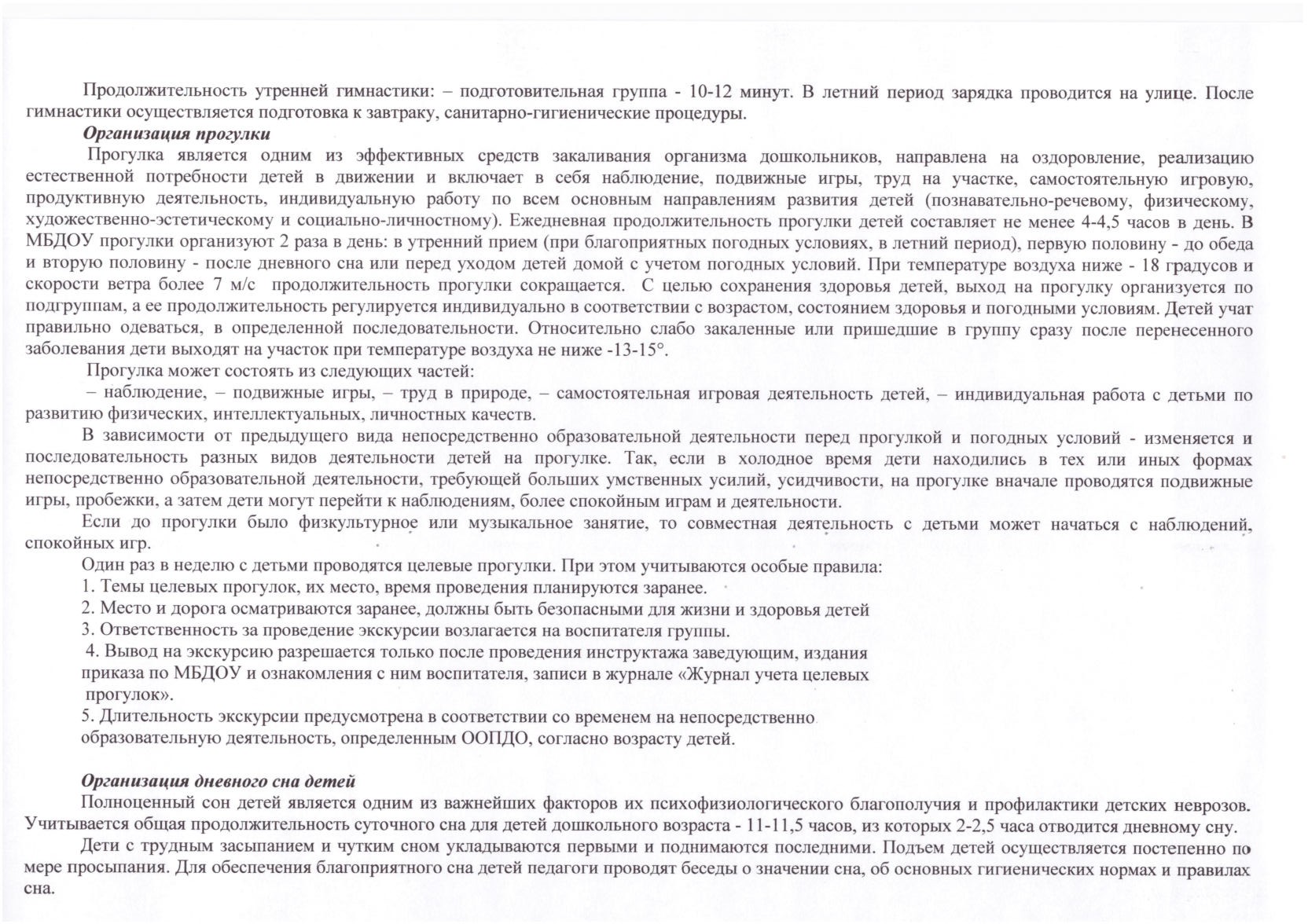 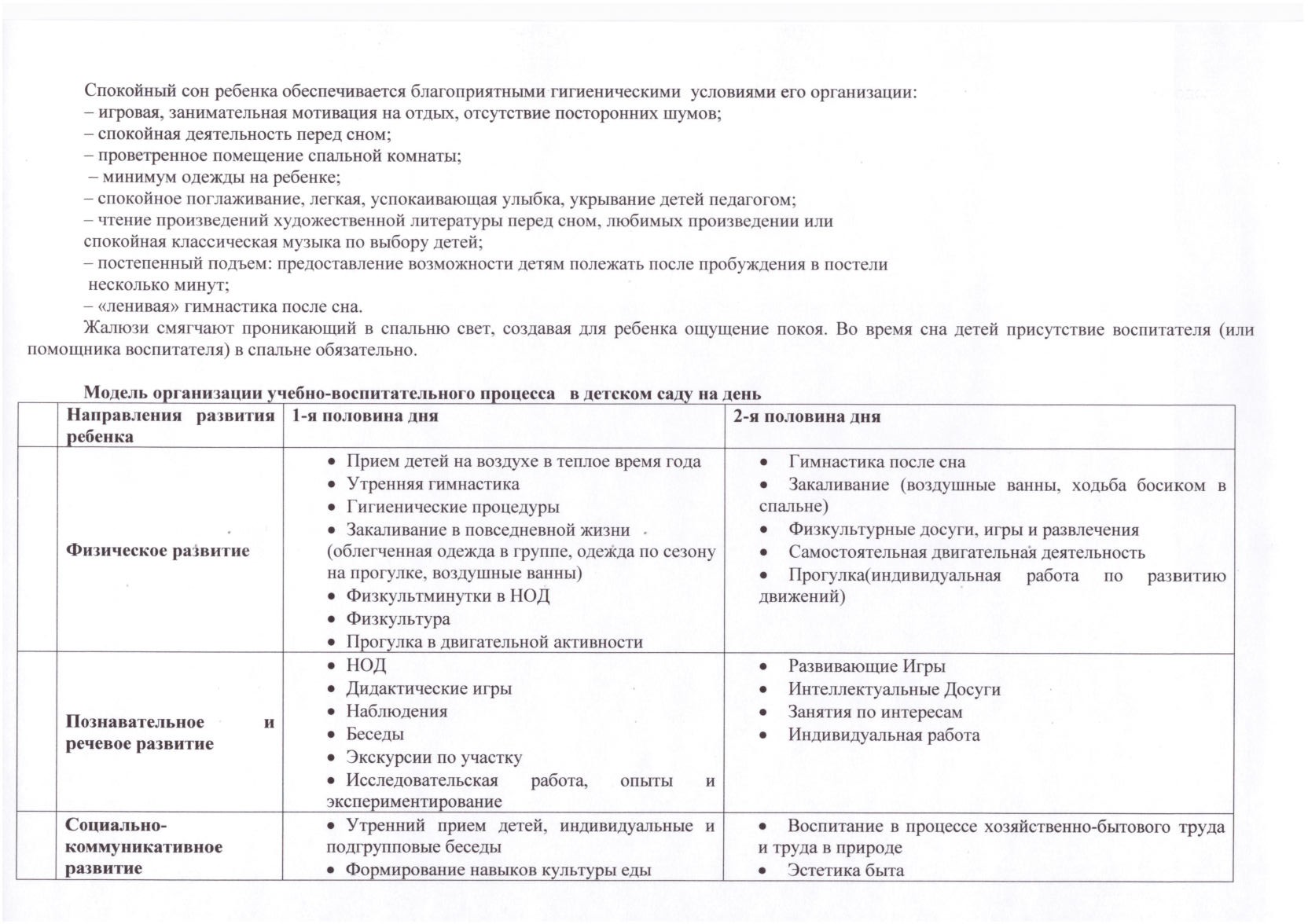 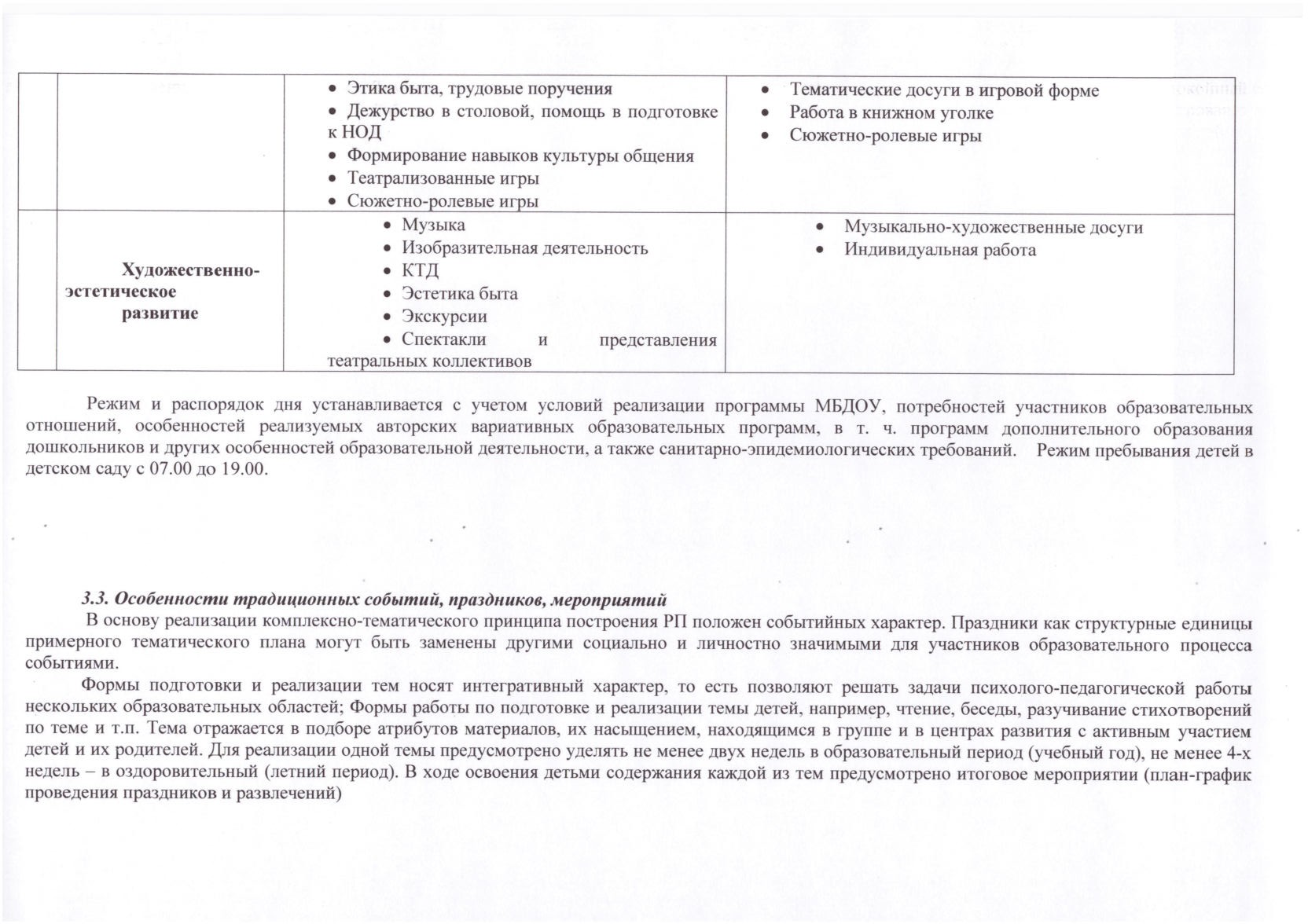 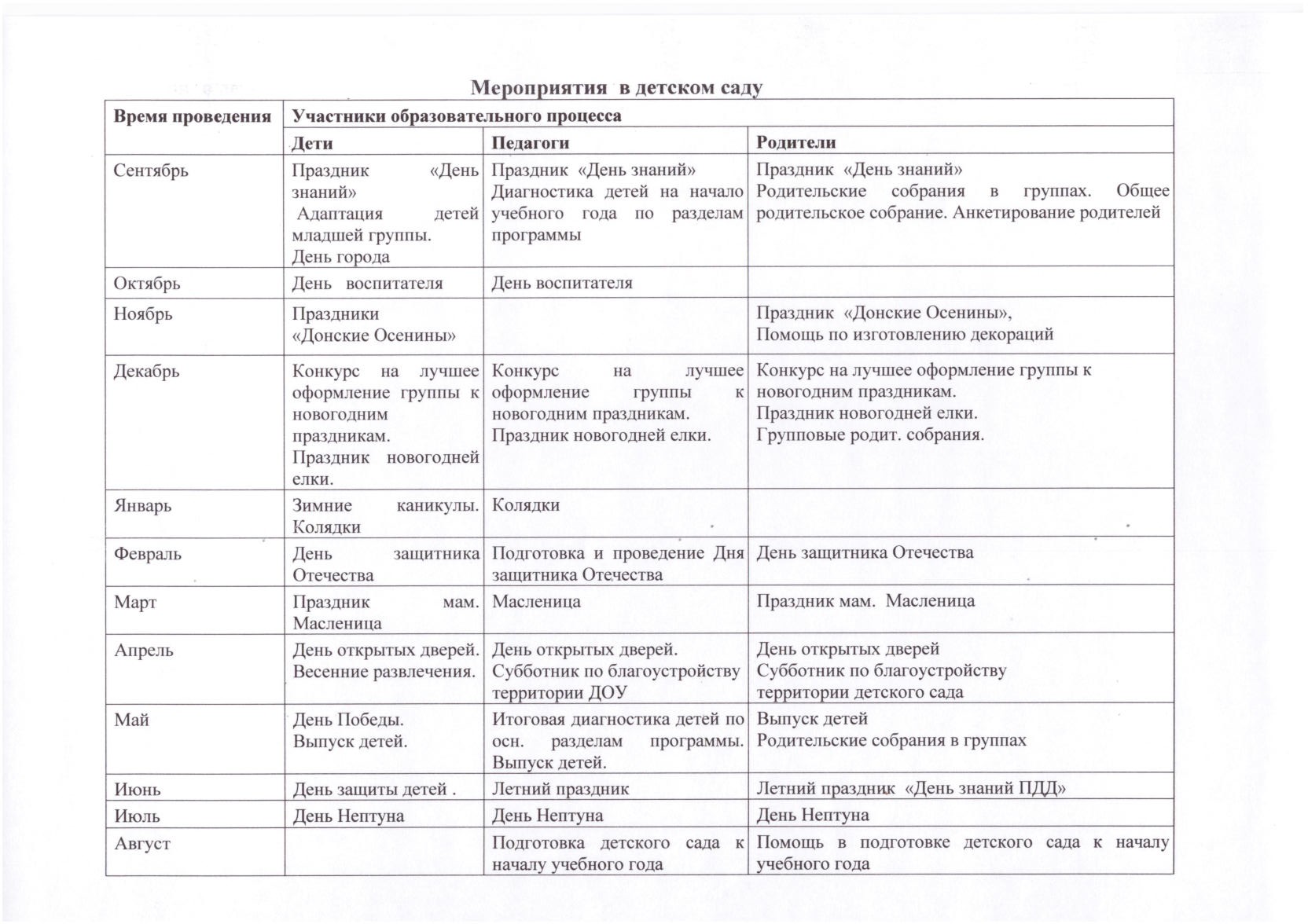 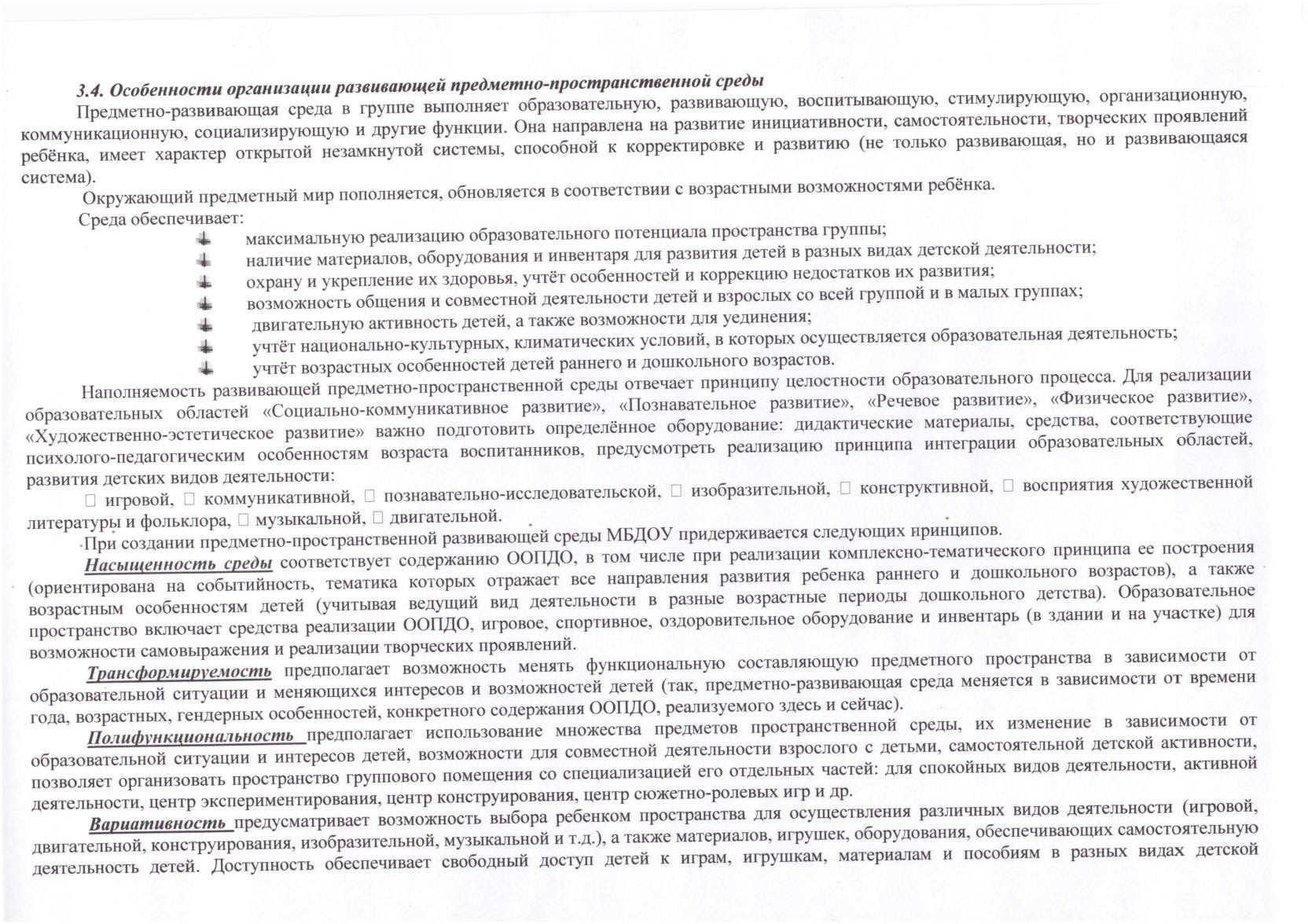 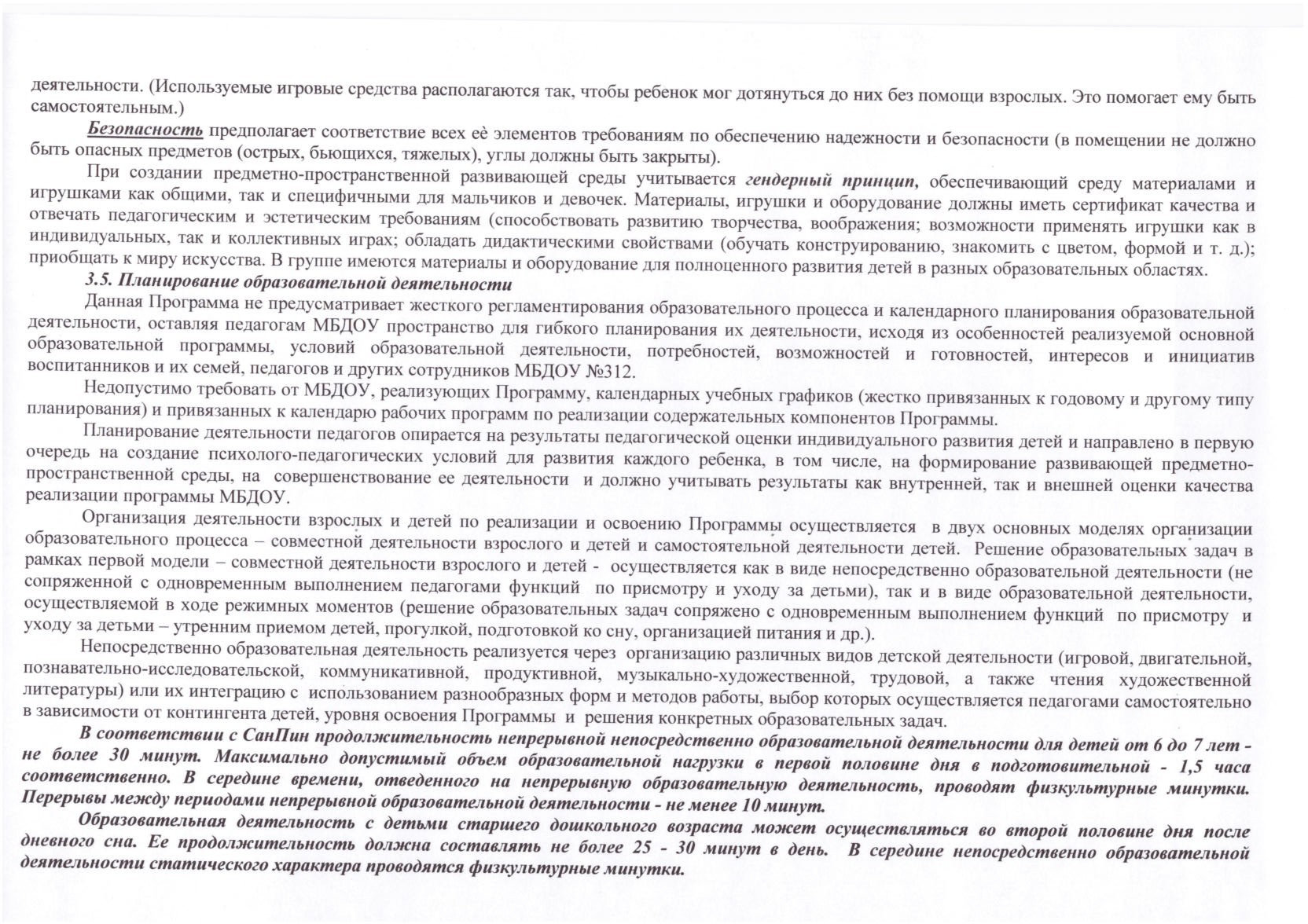 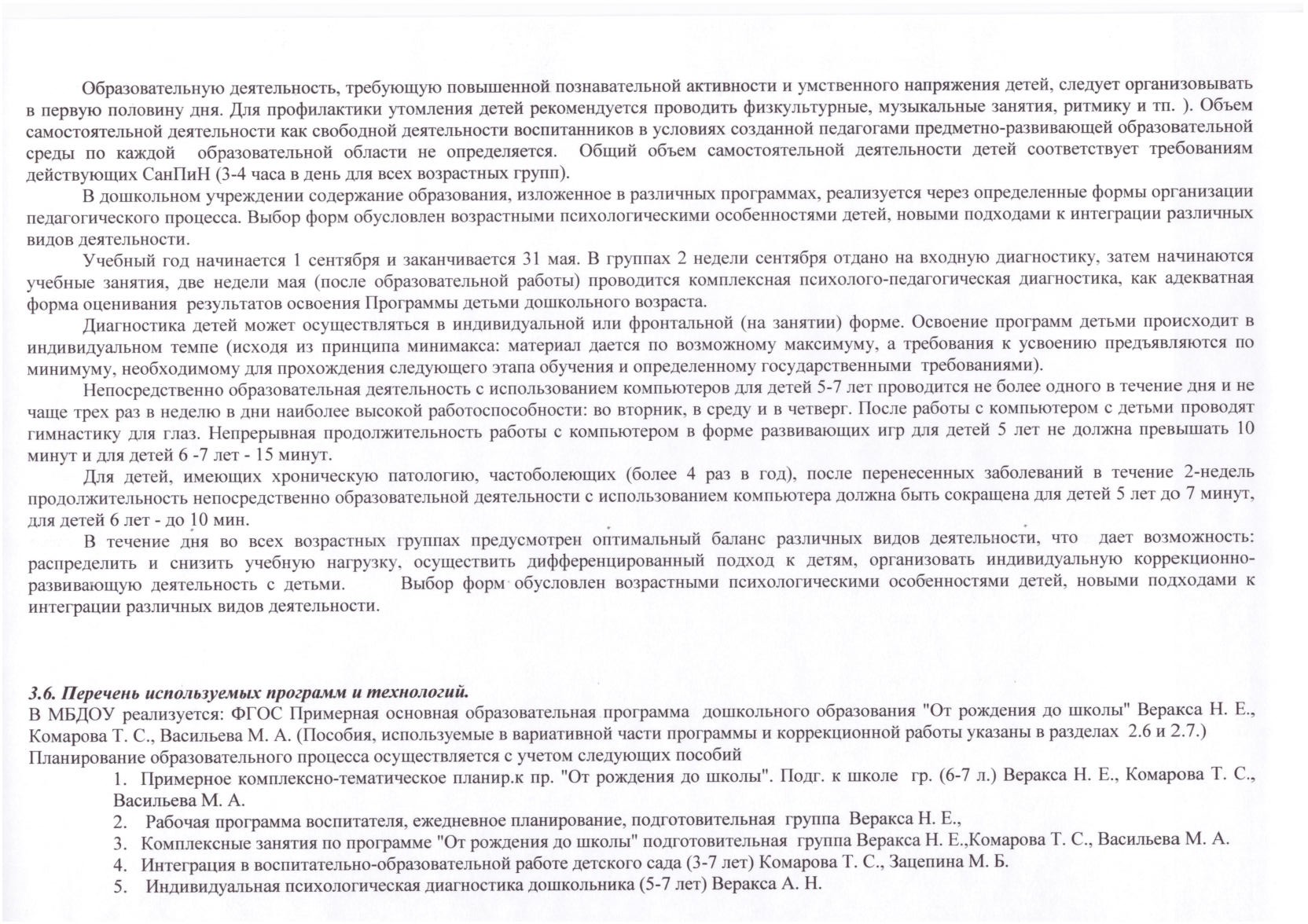 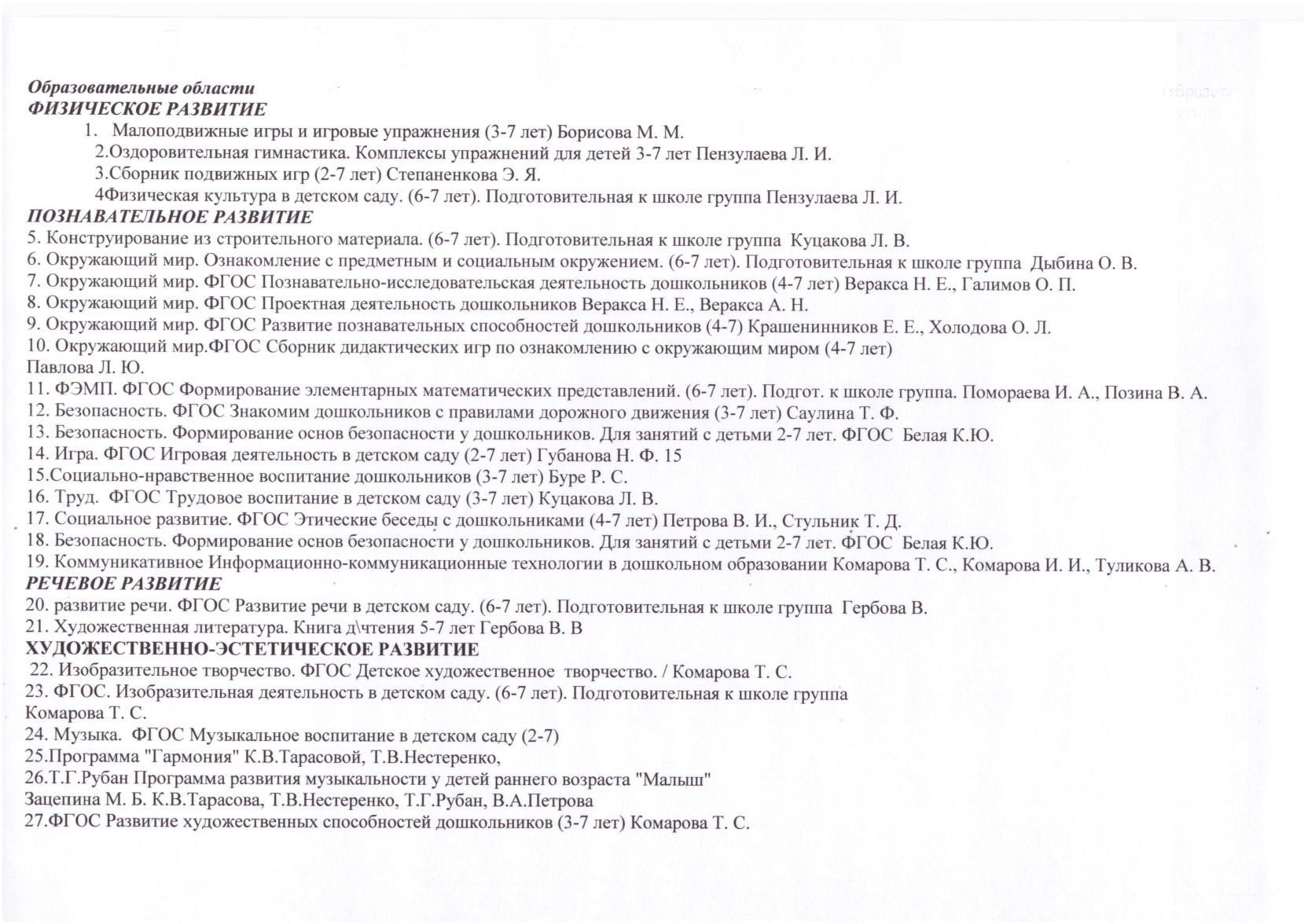 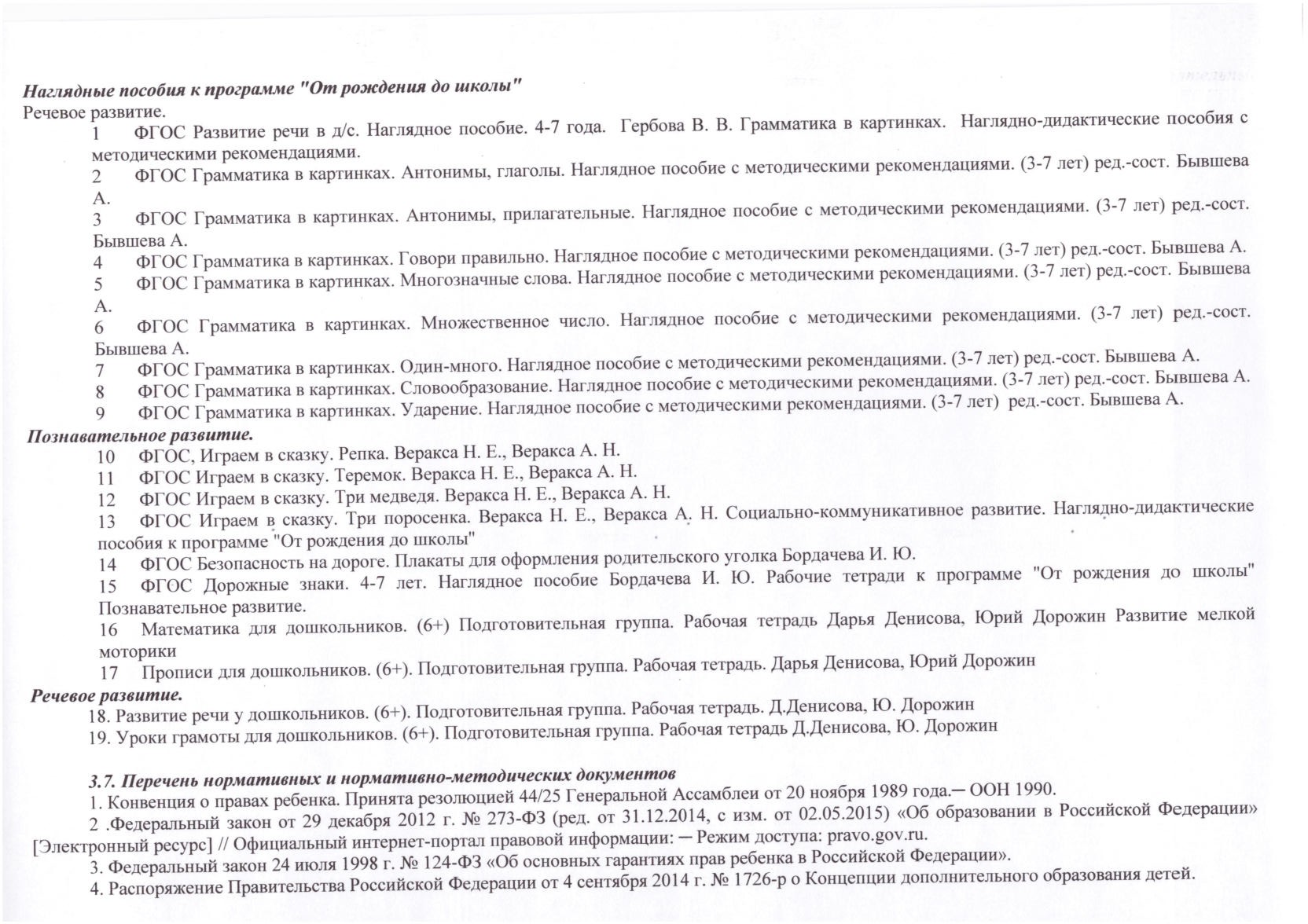 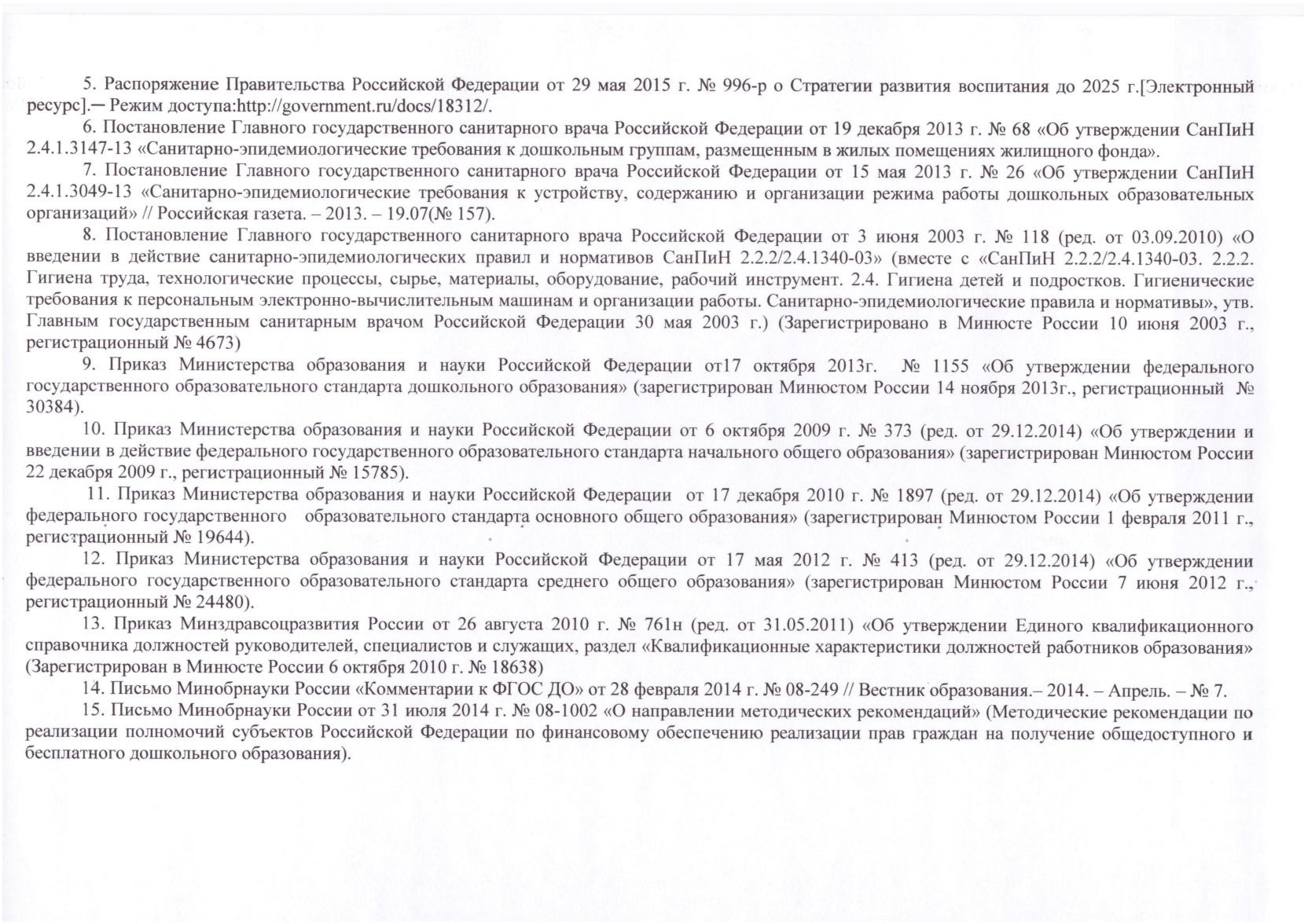 